BỘ HÌNH NỀN POWERPOINT ĐẸP, CHUYÊN NGHIỆPTrong quá trình học tập hoặc làm việc chắc chắn có ít nhất một lần bạn phải đứng trước đám đông để thuyết trình đề tài của mình. Để tạo được ấn tượng mạnh với những người theo dõi, bên cạnh nội dung, giọng đọc của người thuyết trình thì hình thức bài thuyết trình cũng chiếm một phần không nhỏ quyết định đến sự thành bại của bài thuyết trình bạn đưa ra. Để tránh gây nhàm chán cho người nghe, bạn có thể sử dụng những hình ảnh, hình nền Powerpoint đẹp, thực sự ấn tượng đem đến sự hứng thú cho mọi người cũng như bài thuyết trình của bạn. Thay vì sử dụng những hình nền máy tính đơn thuần có sẵn, bạn hãy tải ngay bộ hình nền Powerpoint mà chúng tôi tổng hợp ngay sau đây, với những hình nền chuyên nghiệp, dành riêng cho những bài thuyết trình Powerpoint chắc chắn nó sẽ giúp bạn ghi điểm trong mắt mọi người đấy.Sau đây là một số hình nền Powerpoint chúng tôi lấy từ bộ sưu tập.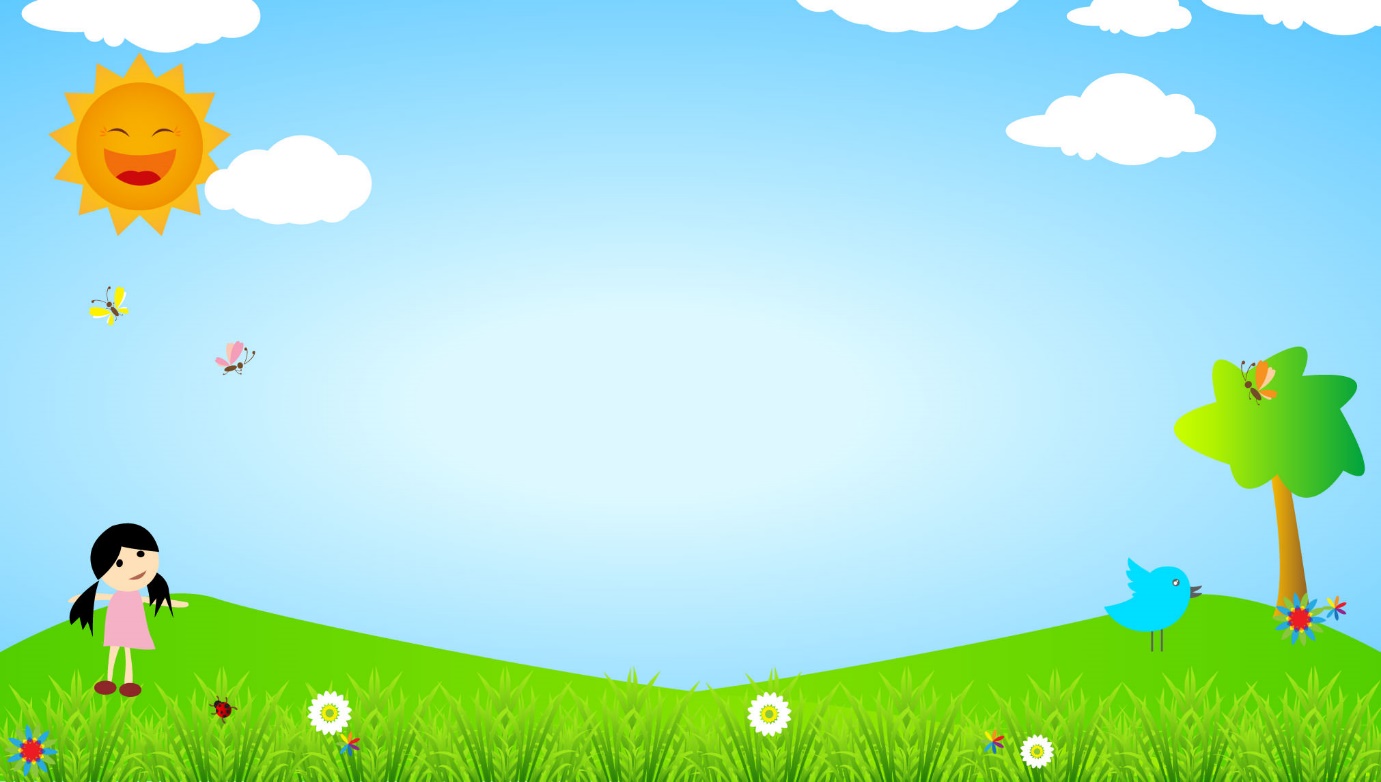 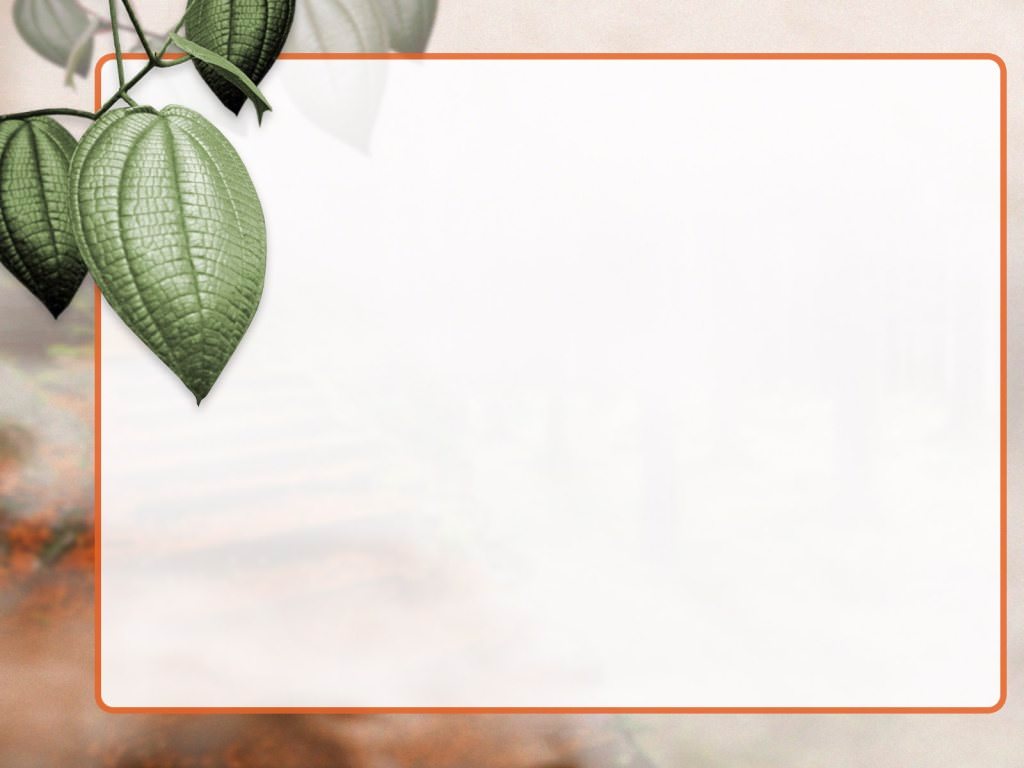 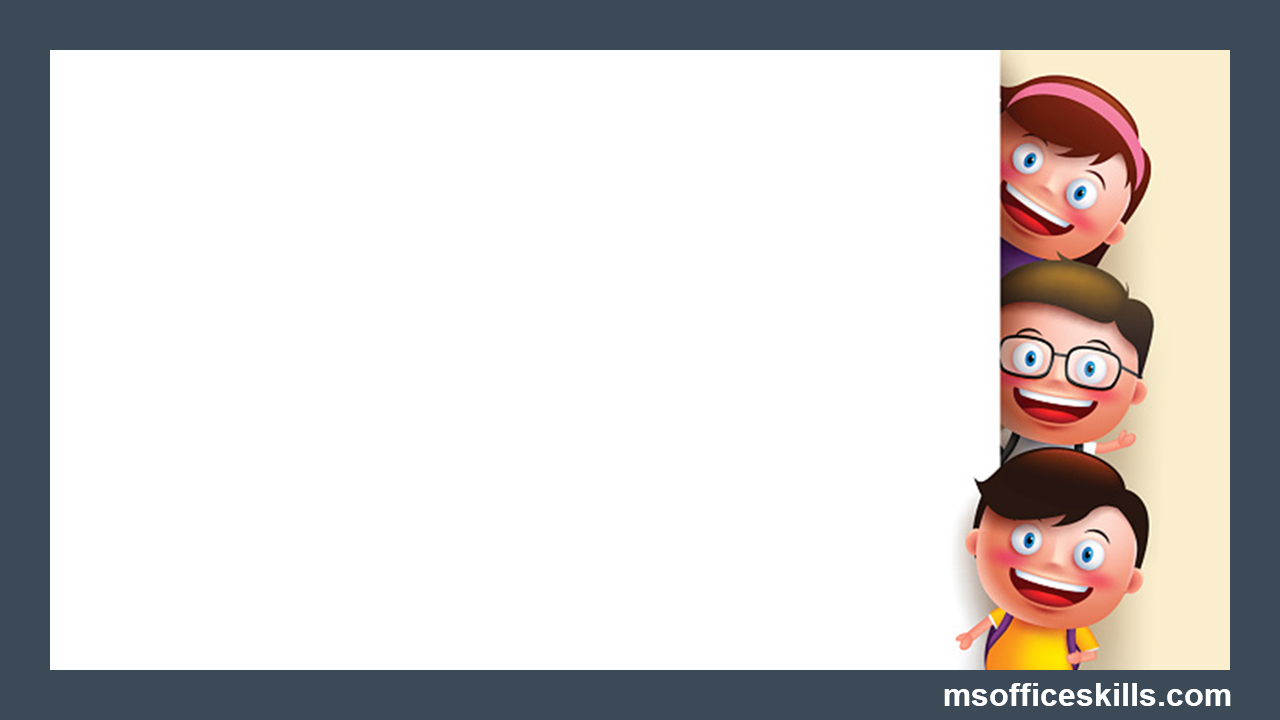 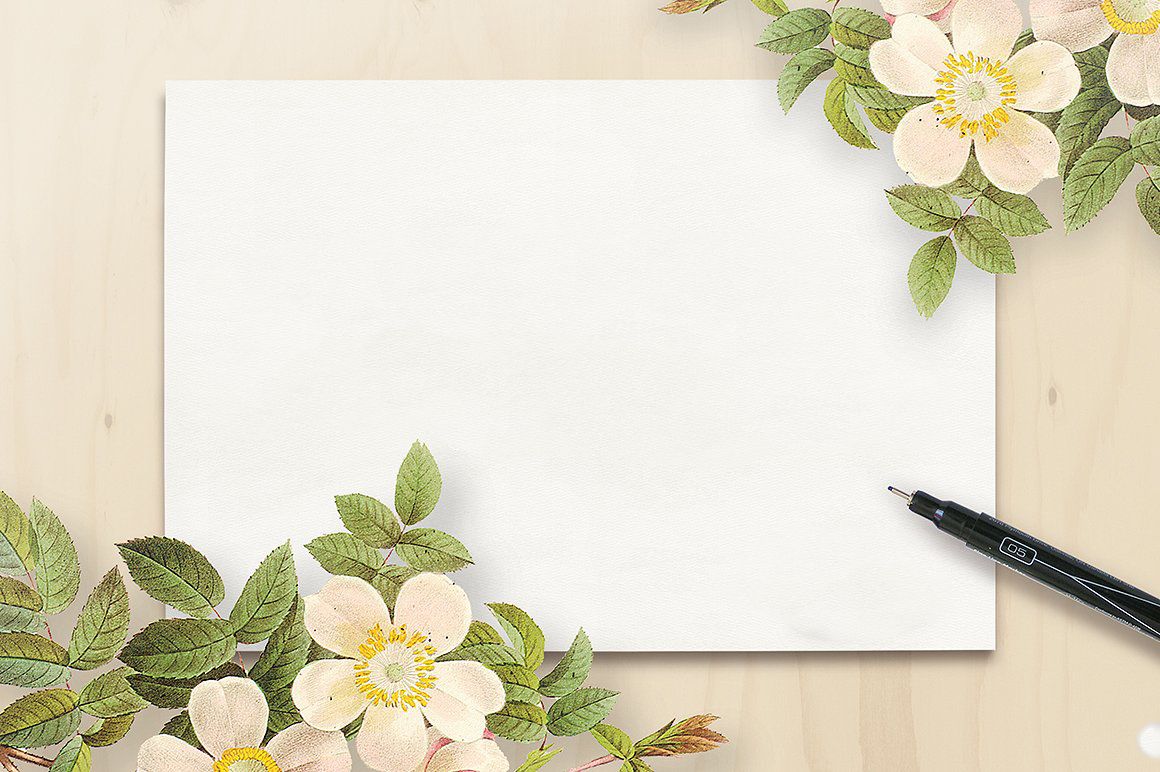 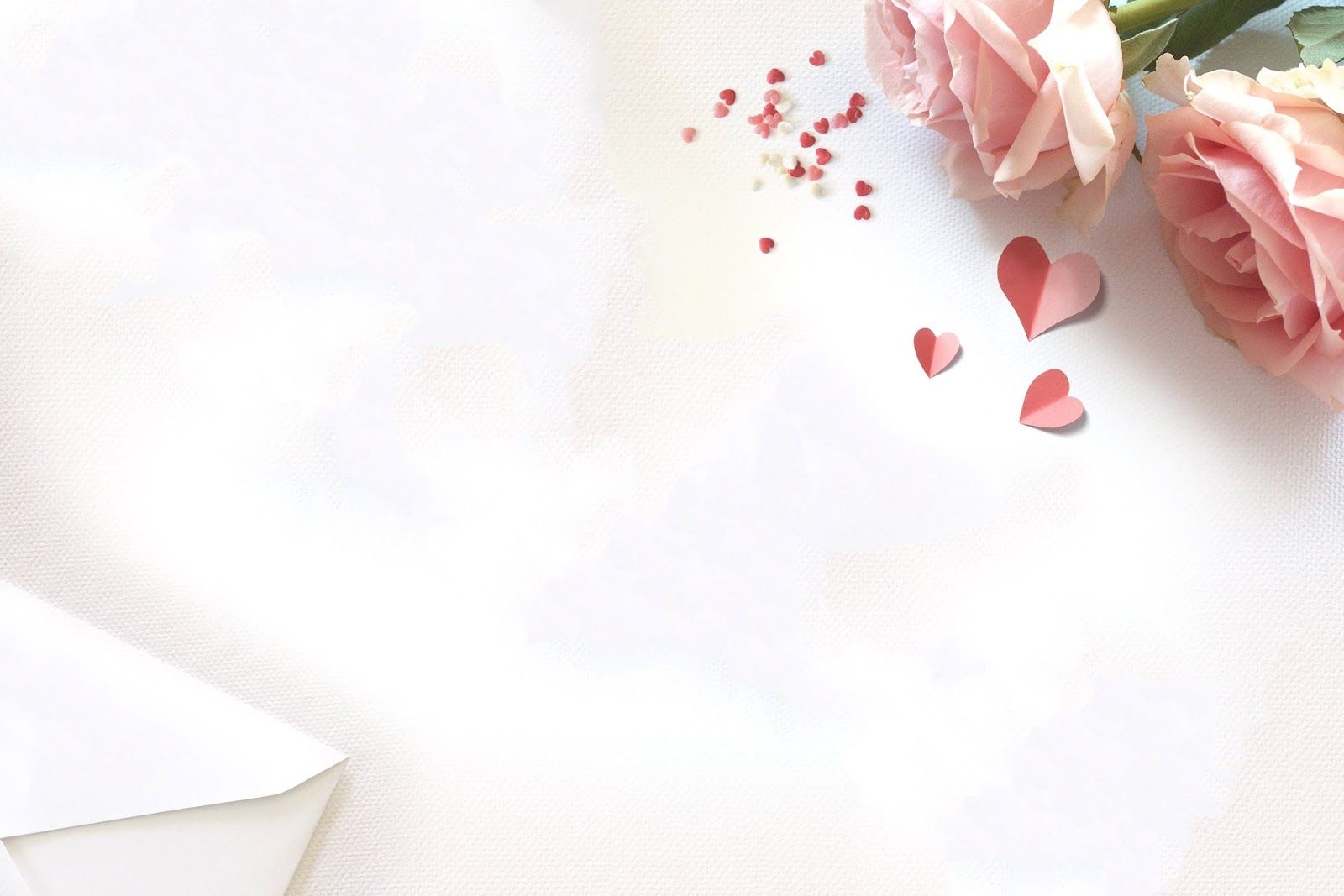 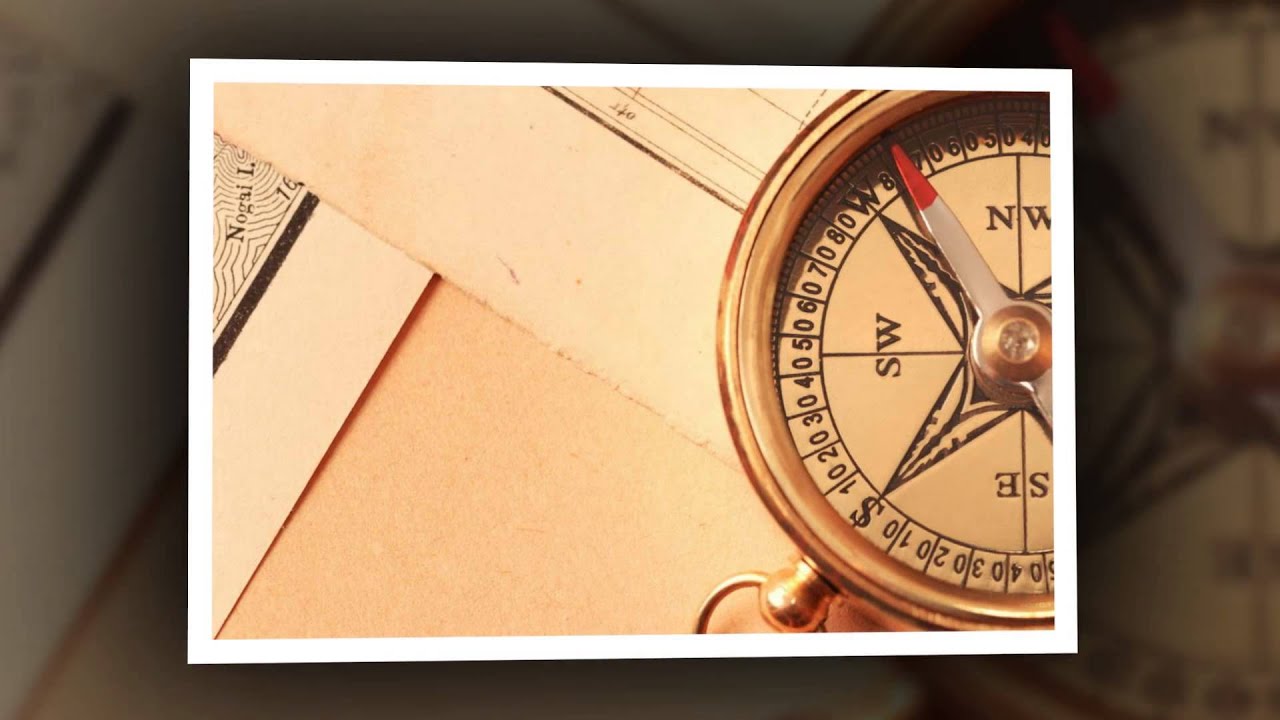 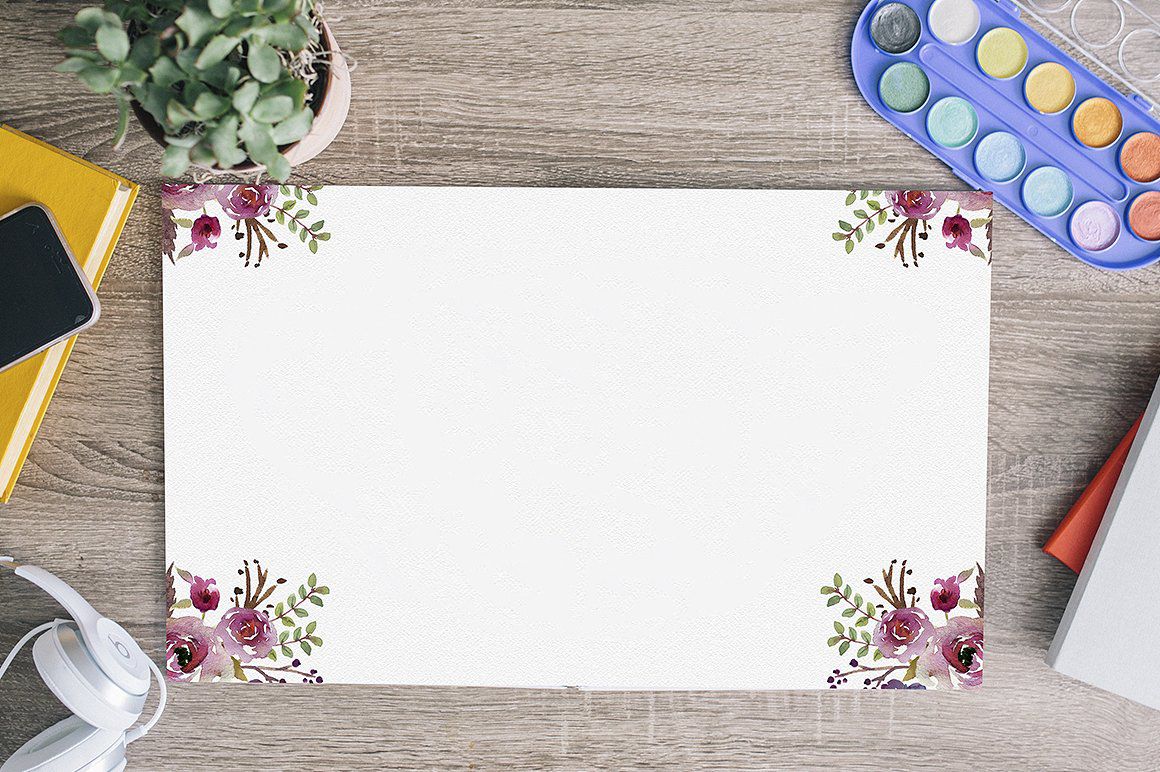 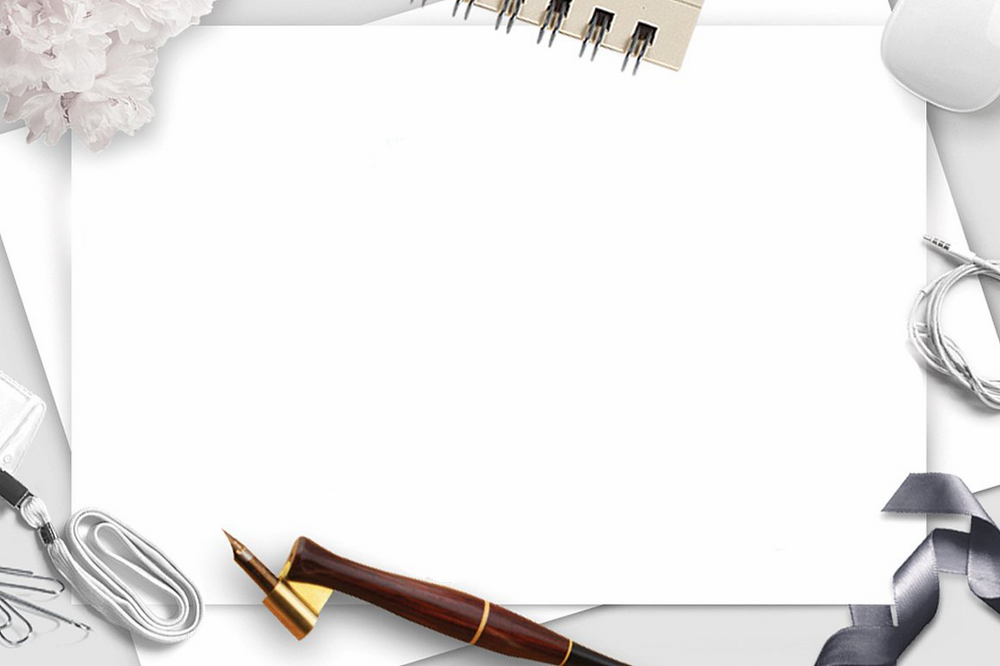 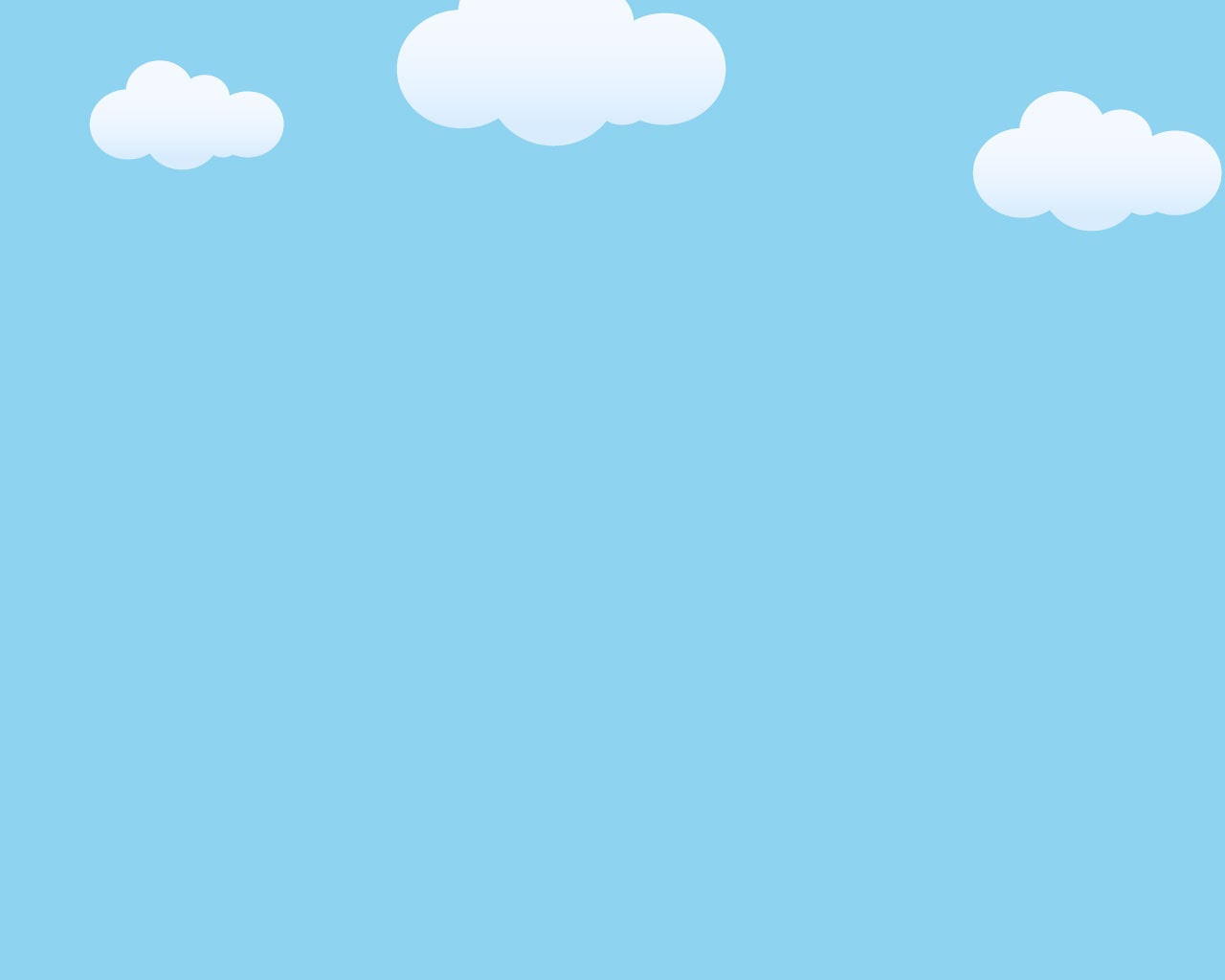 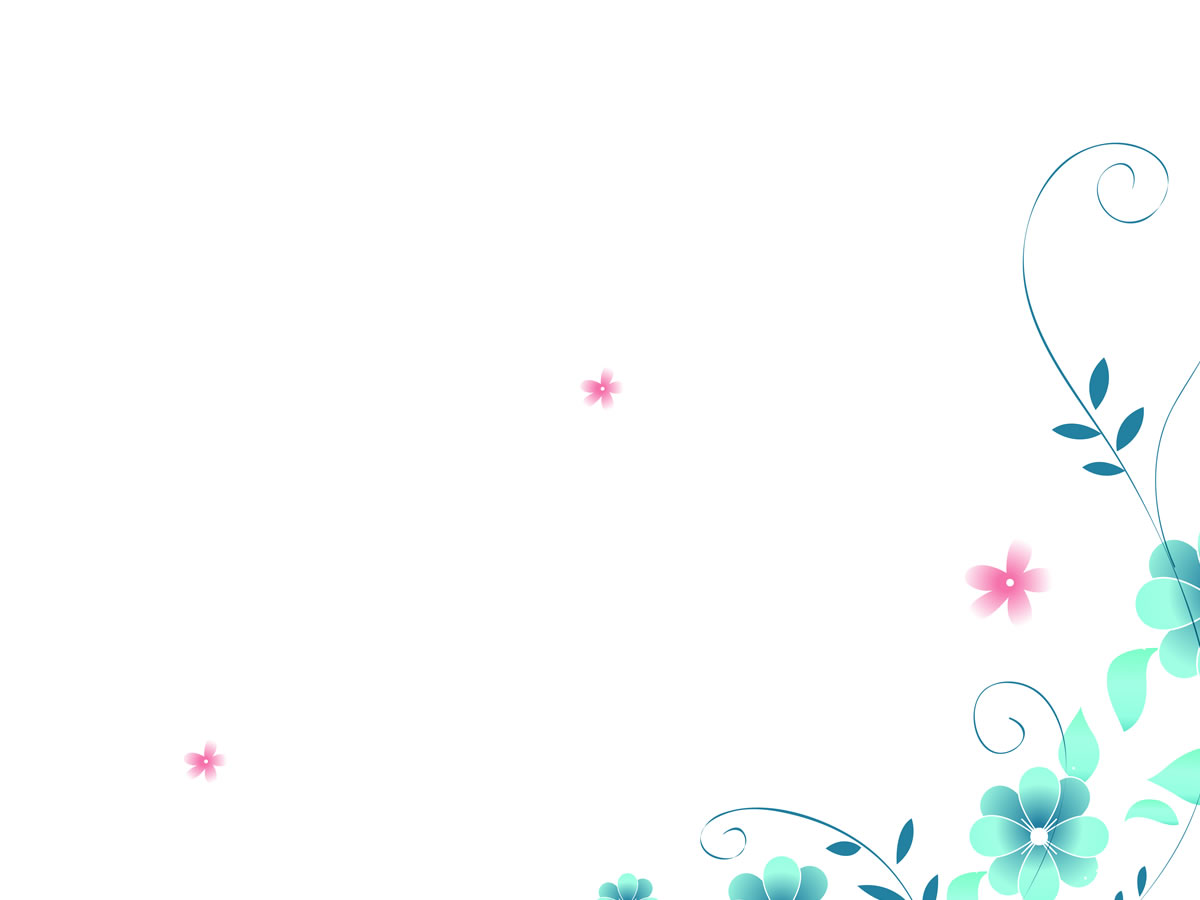 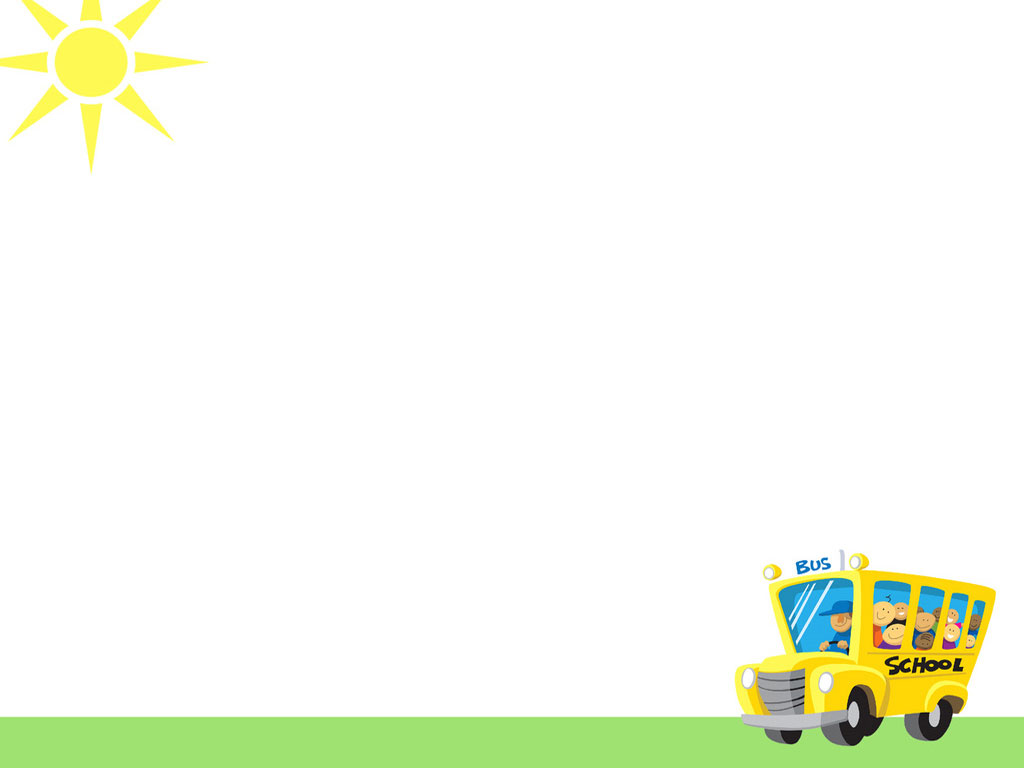 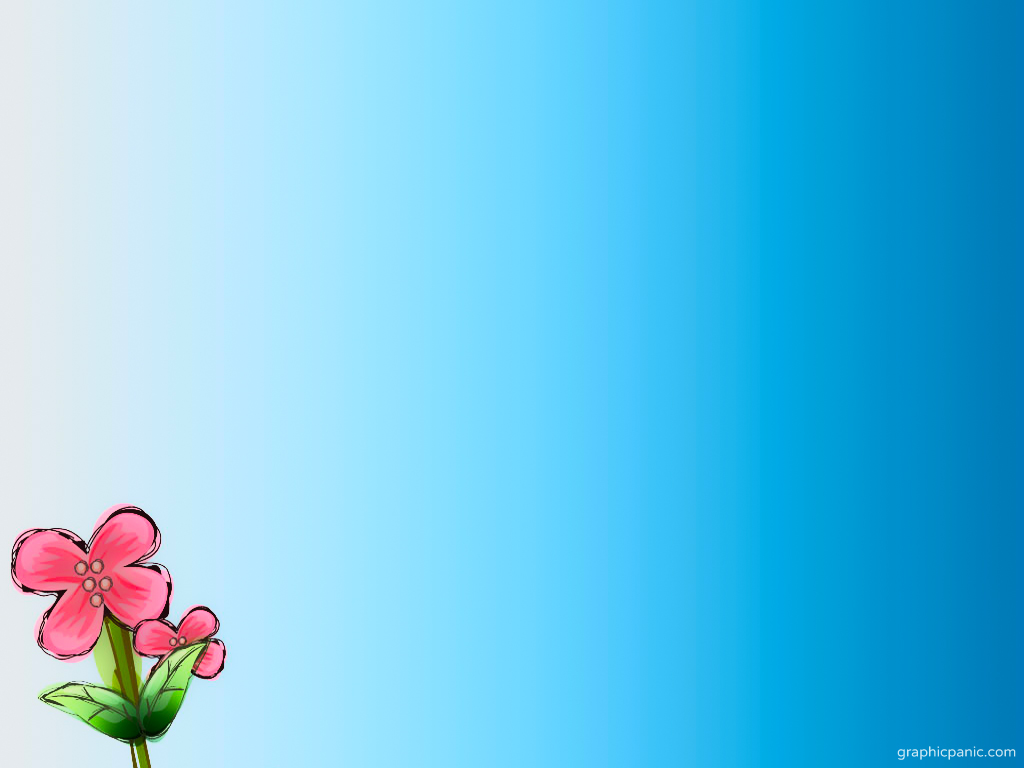 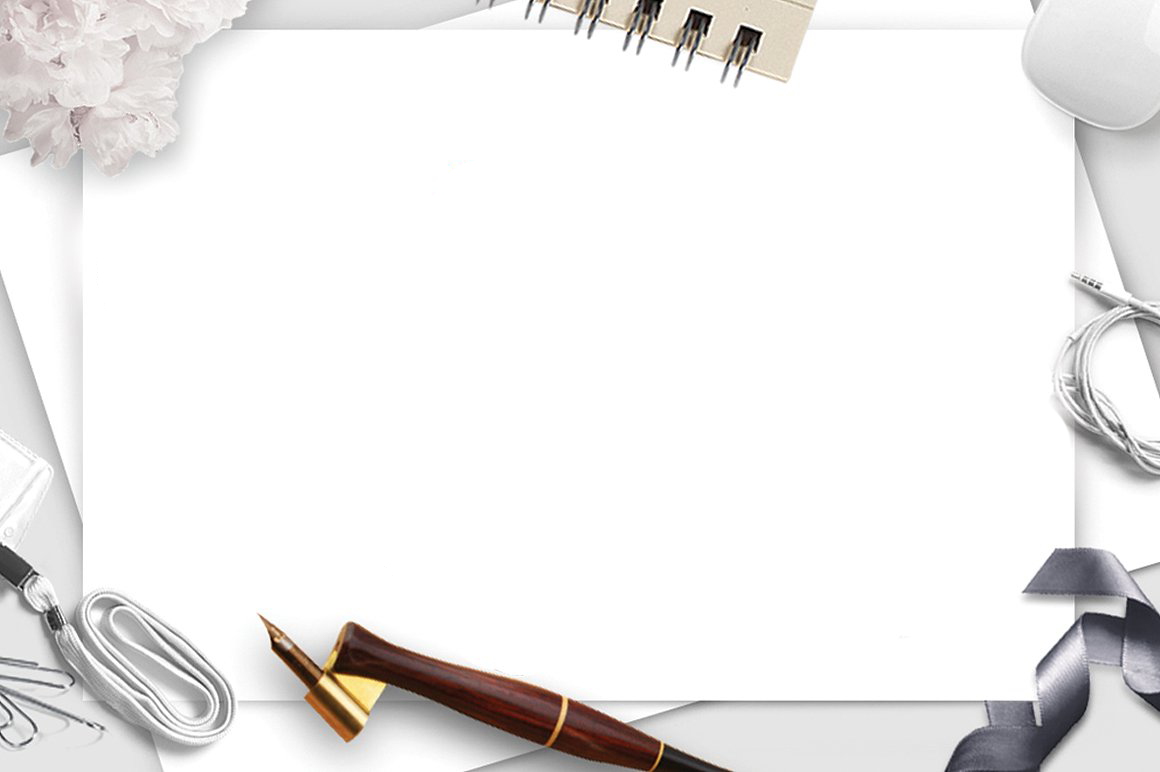 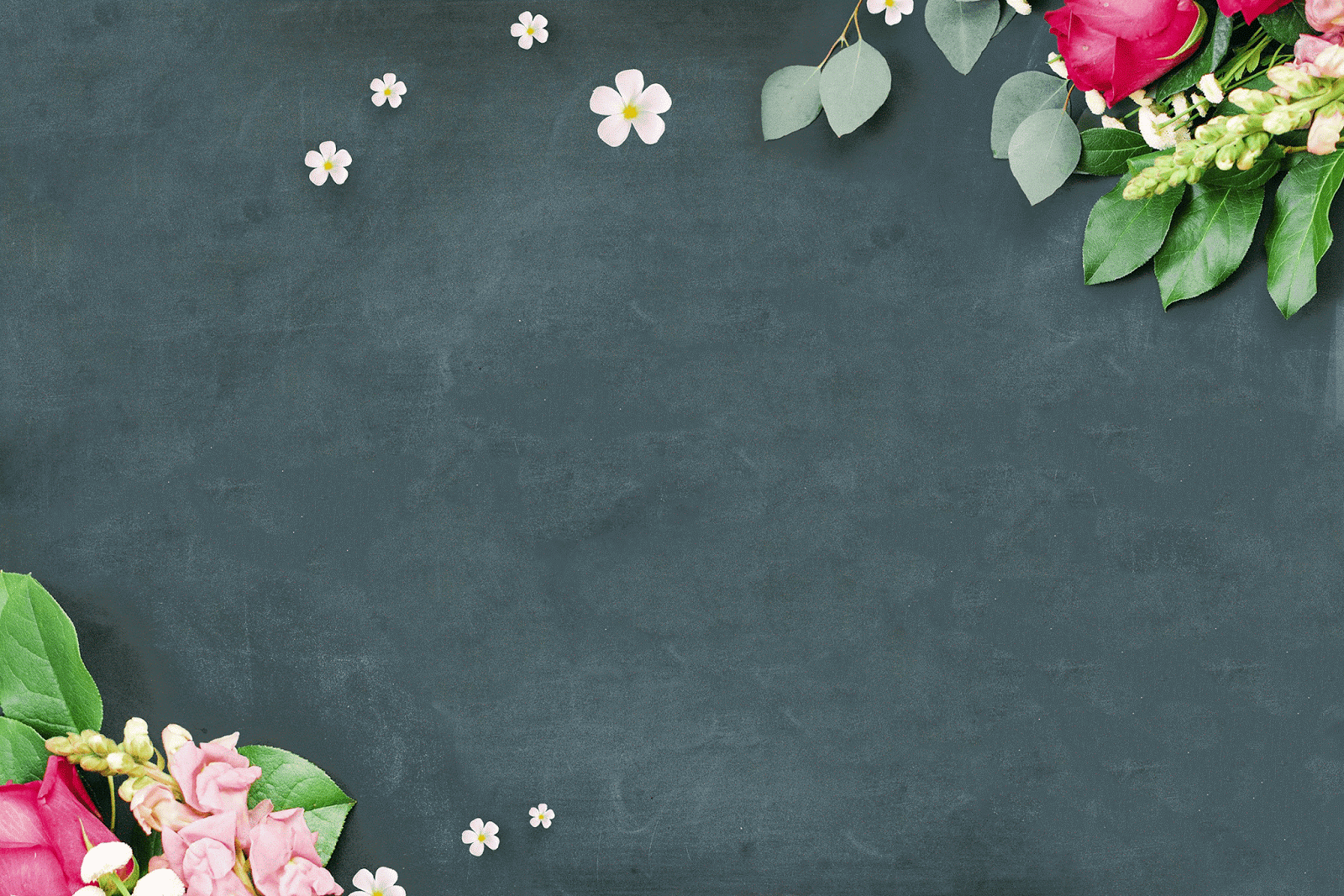 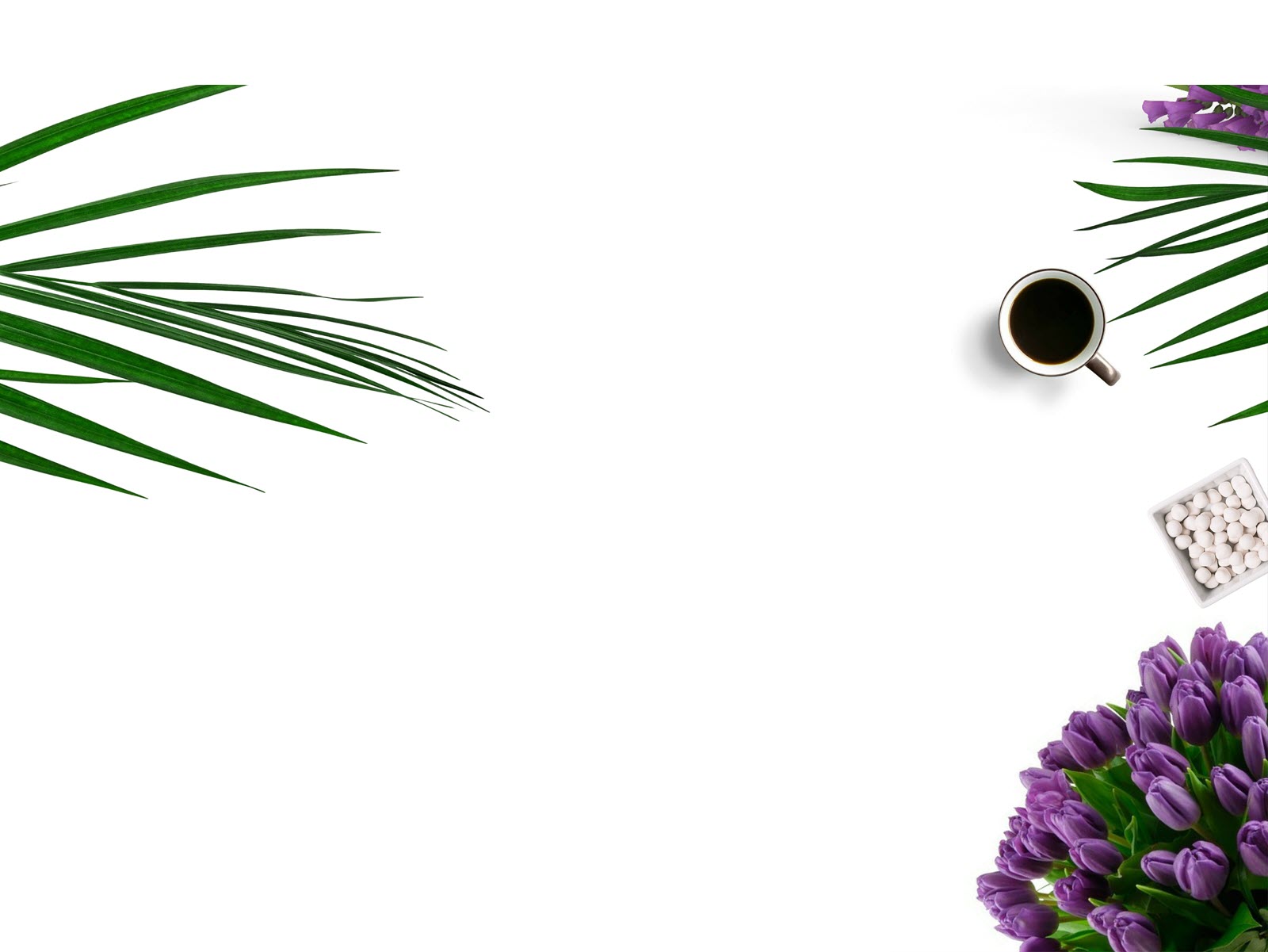 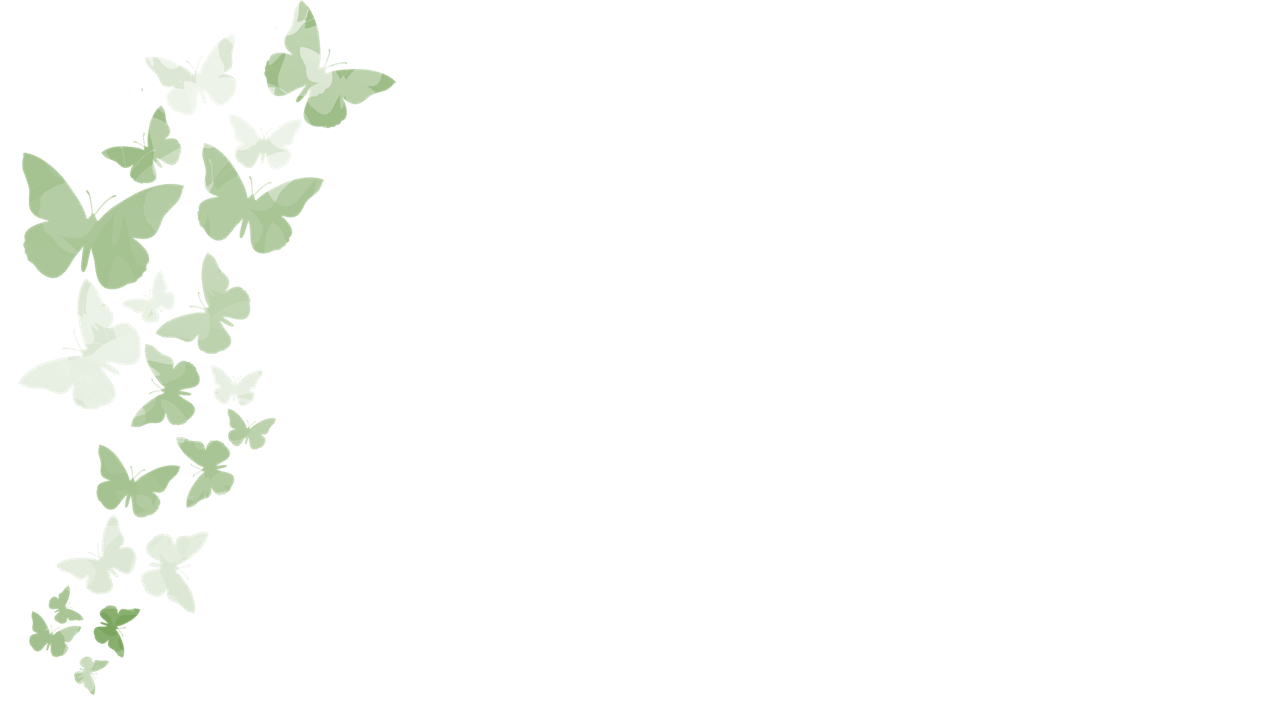 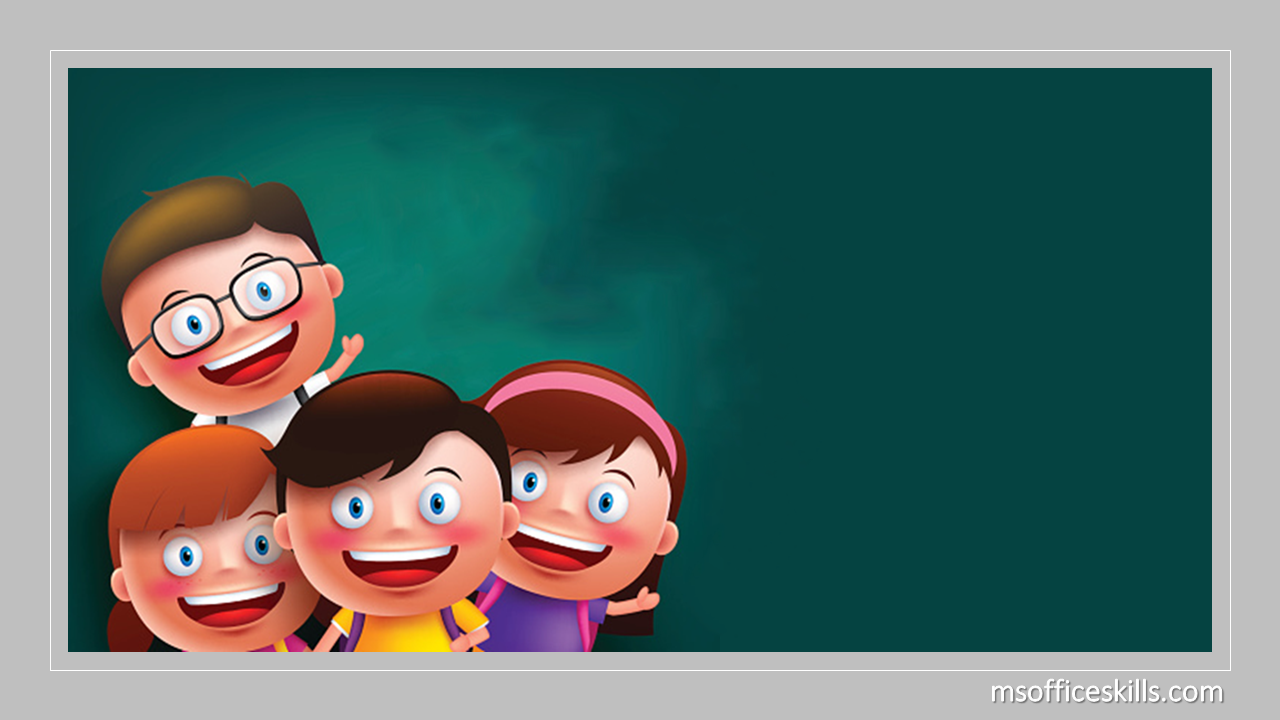 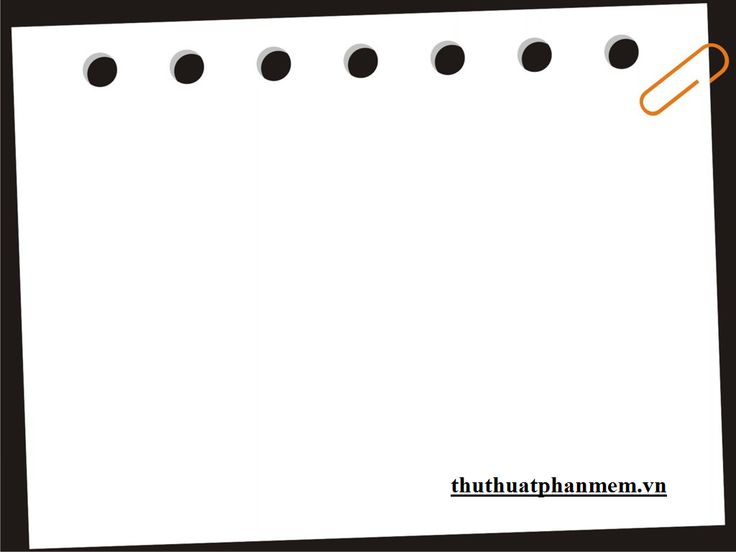 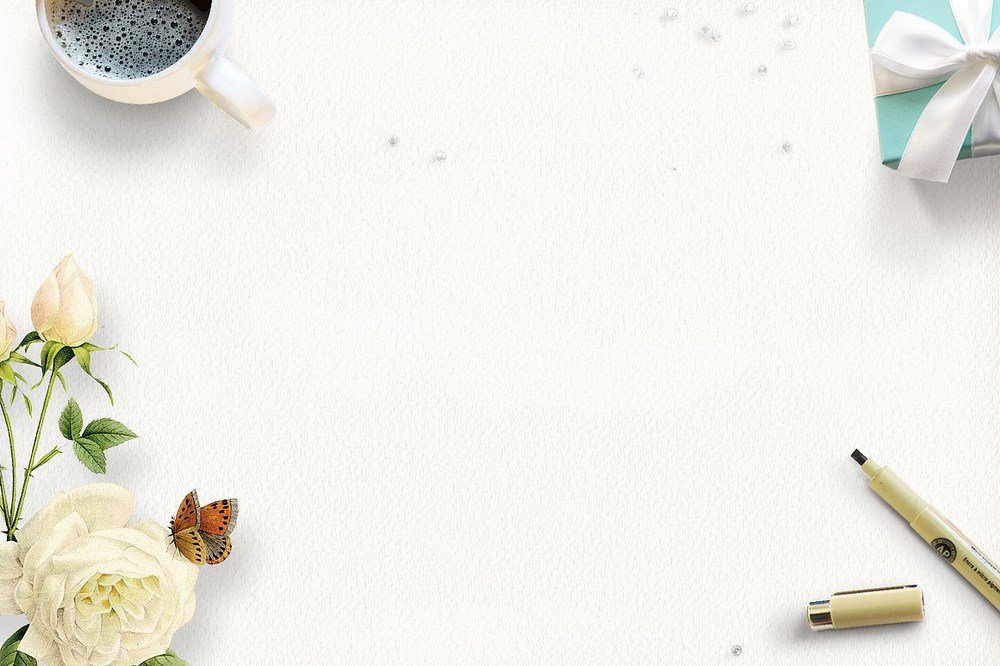 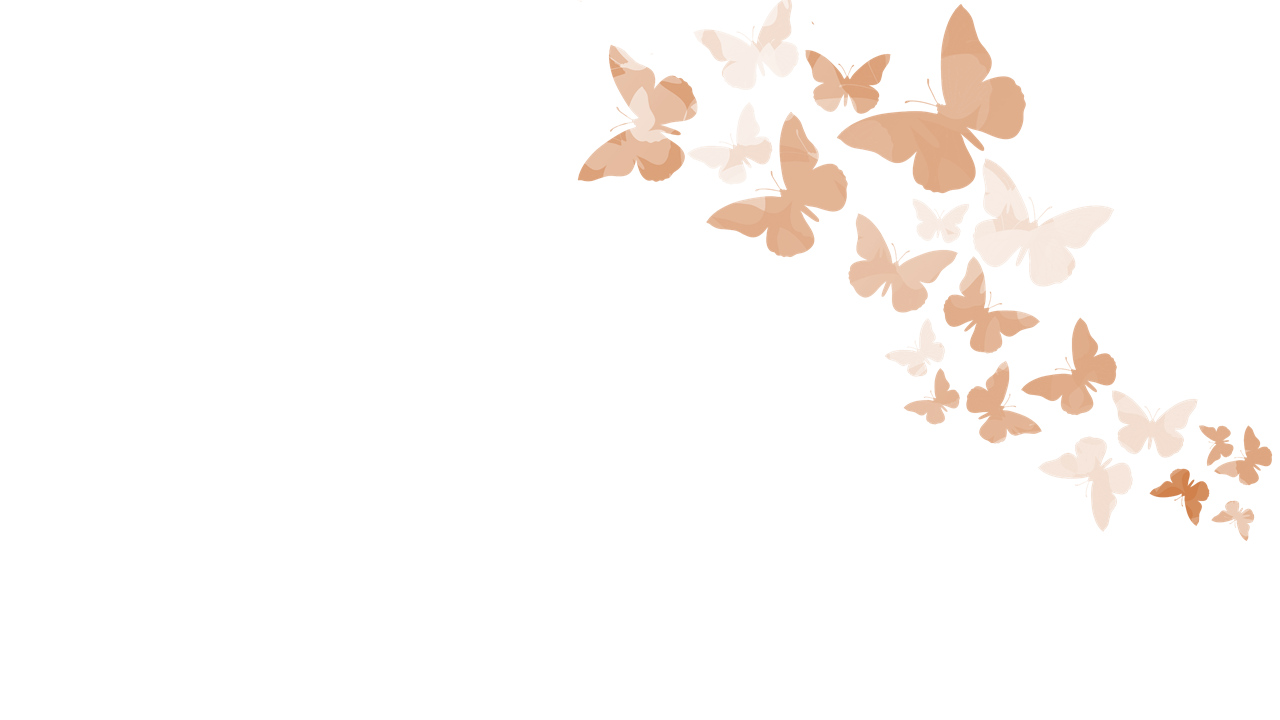 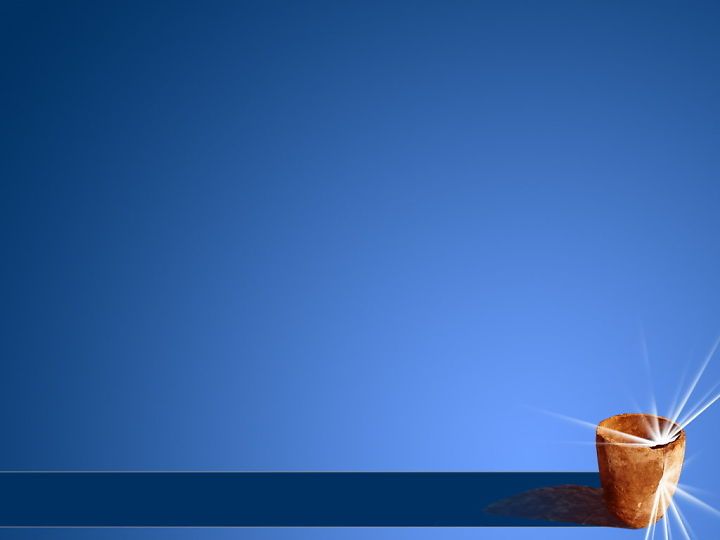 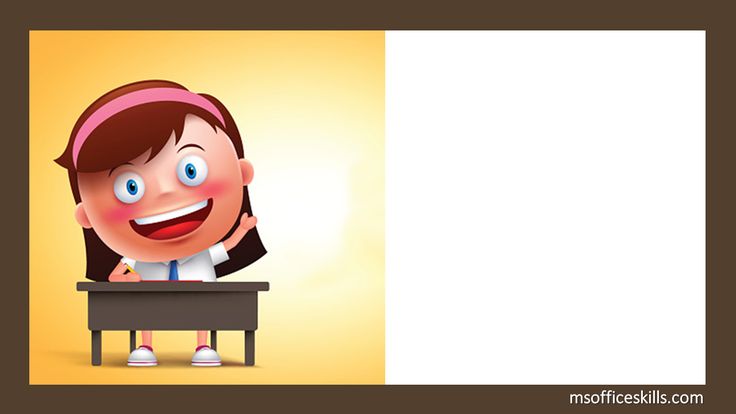 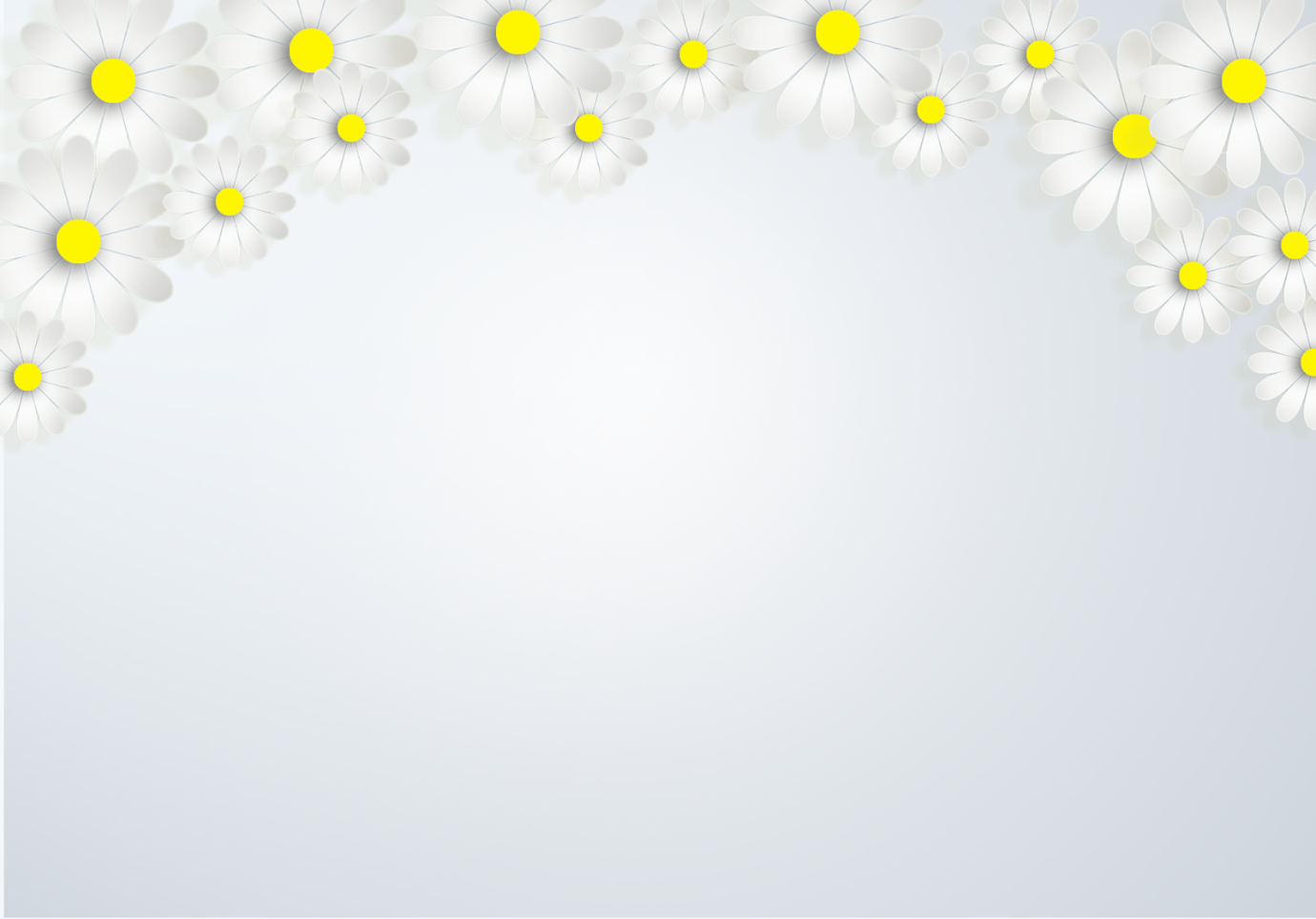 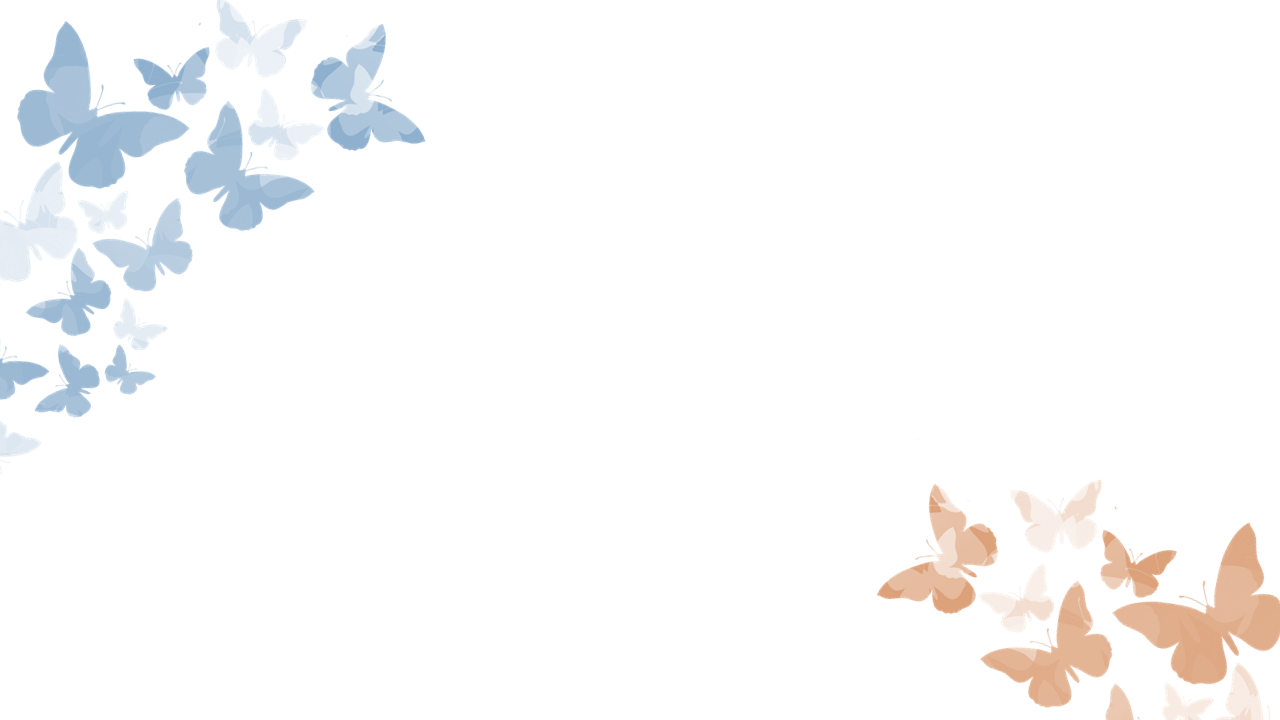 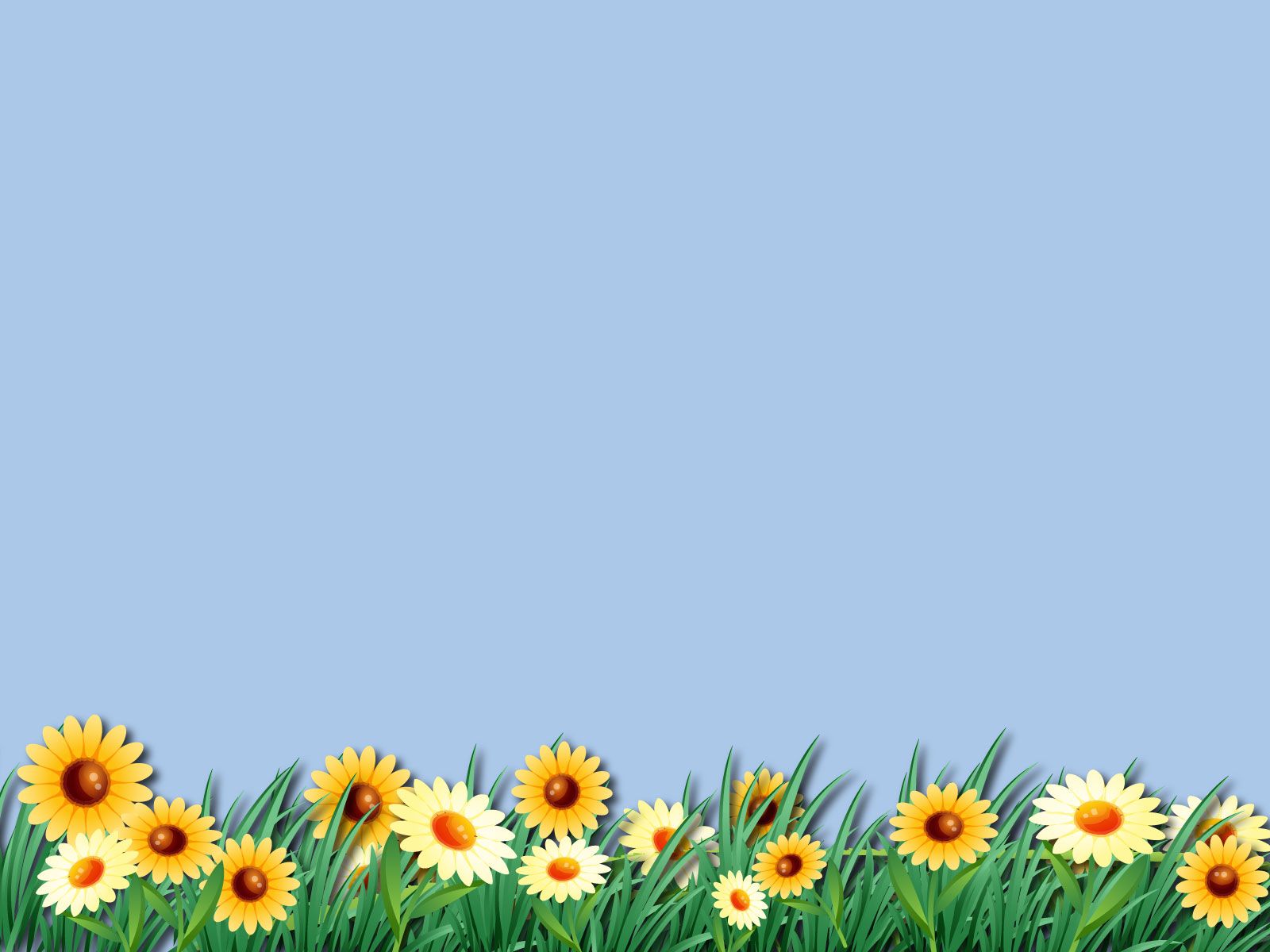 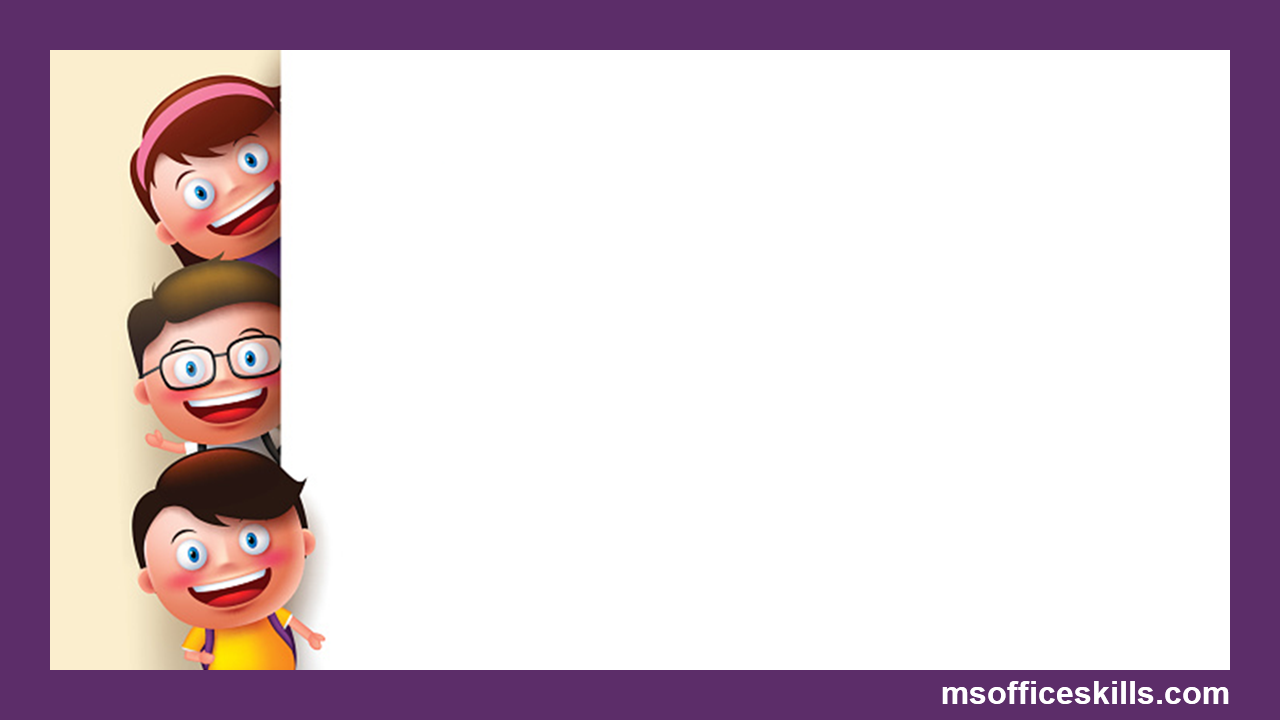 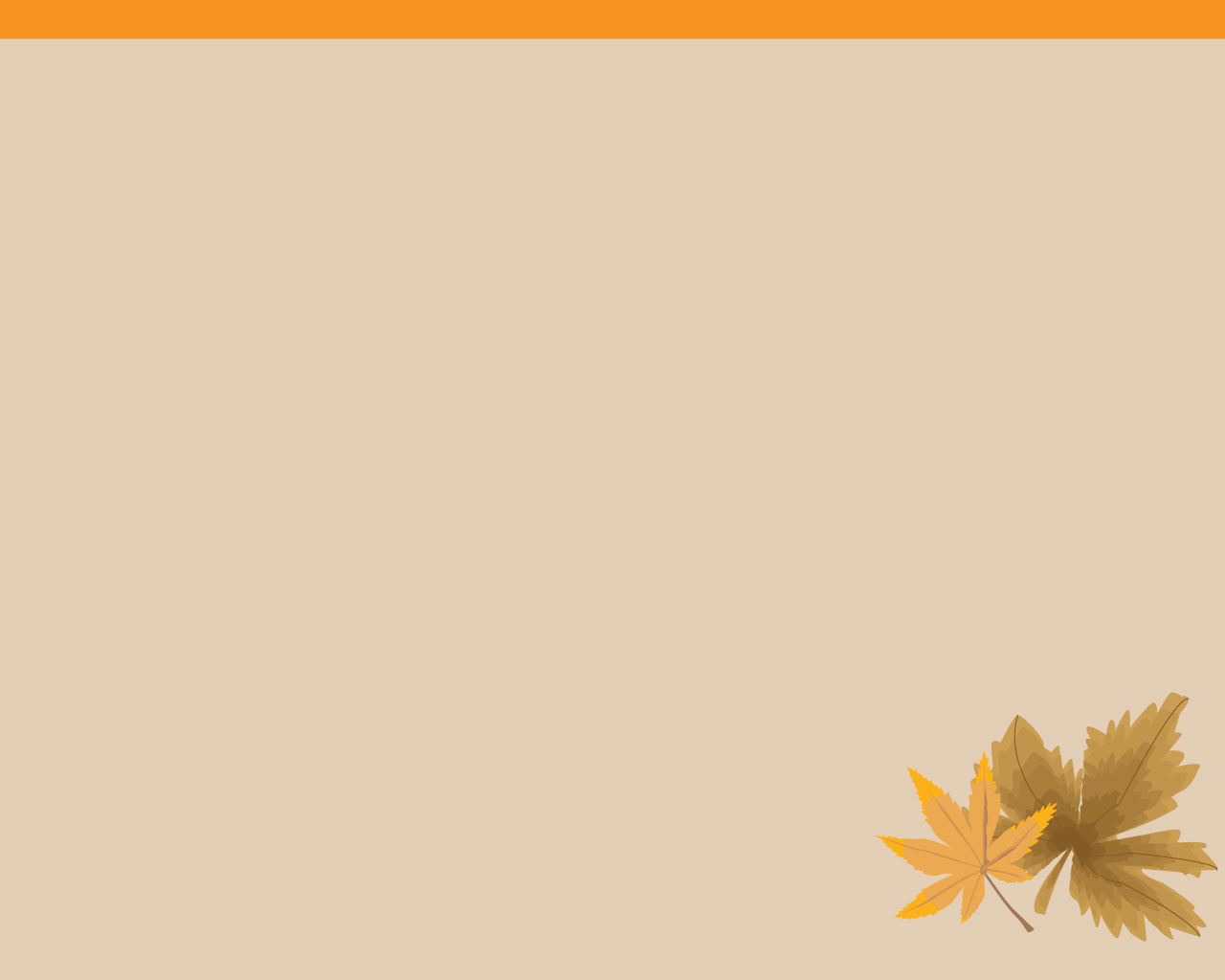 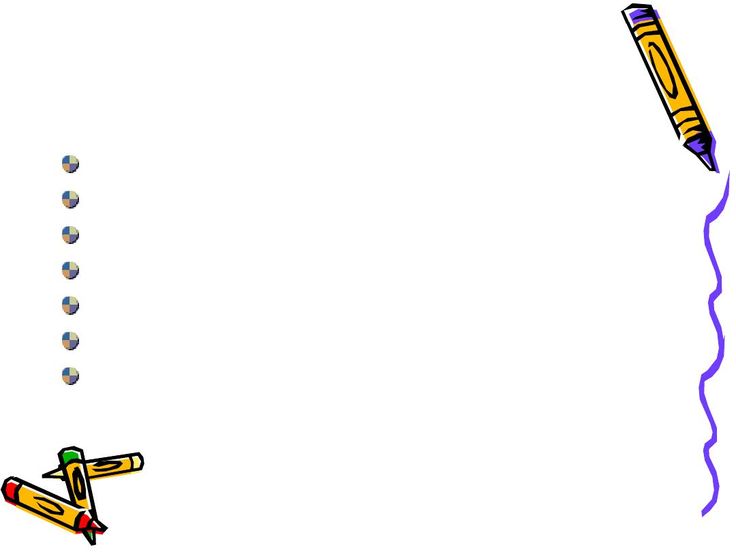 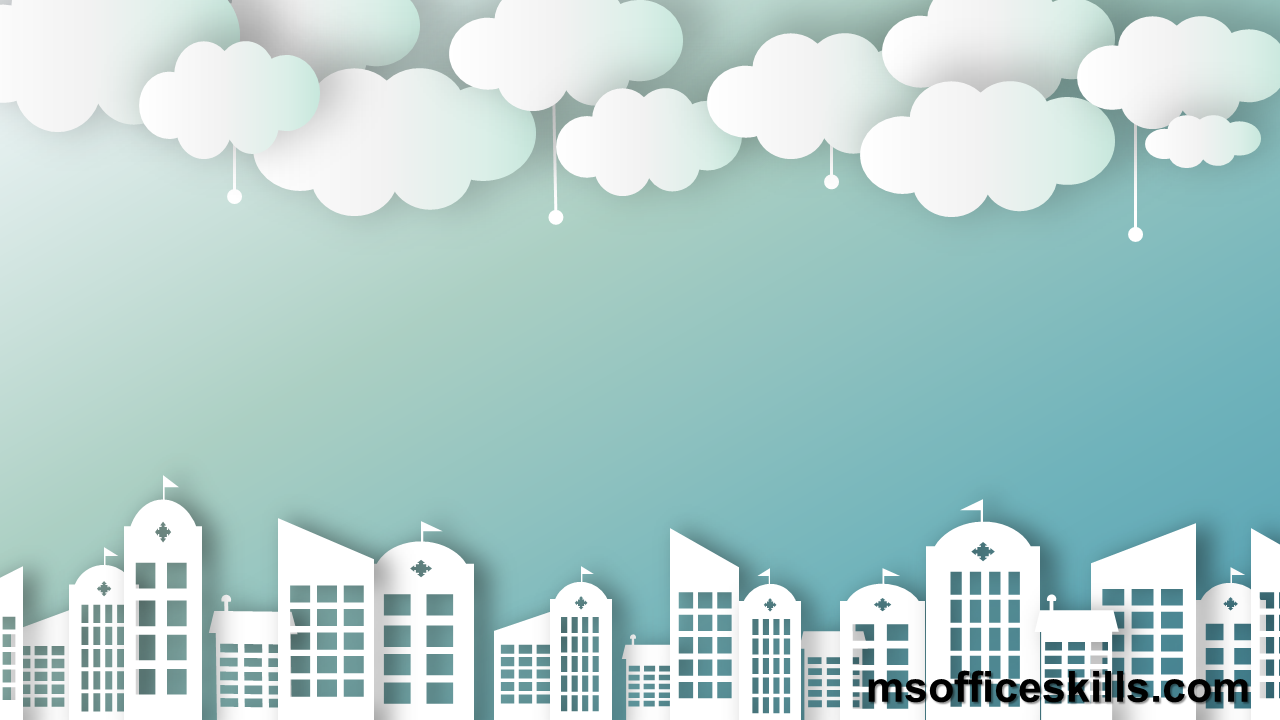 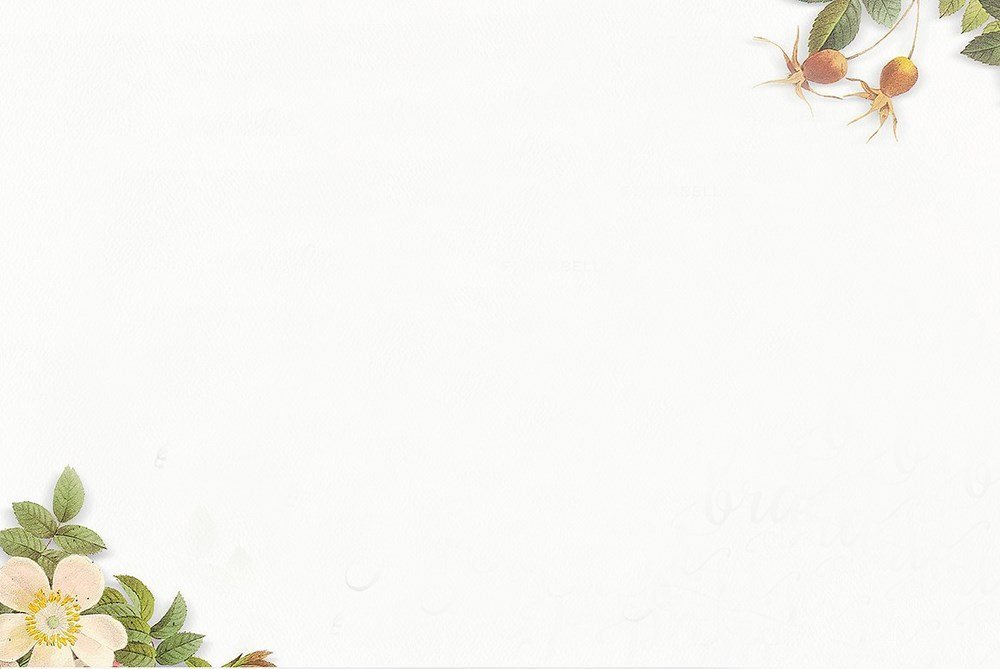 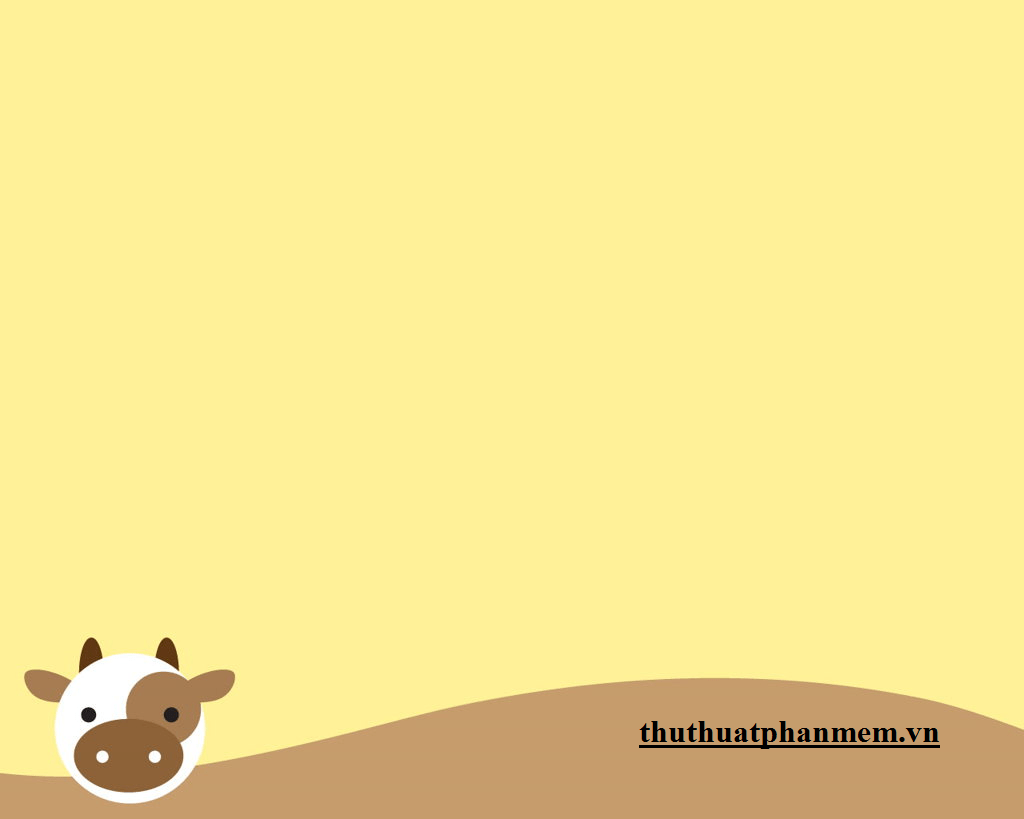 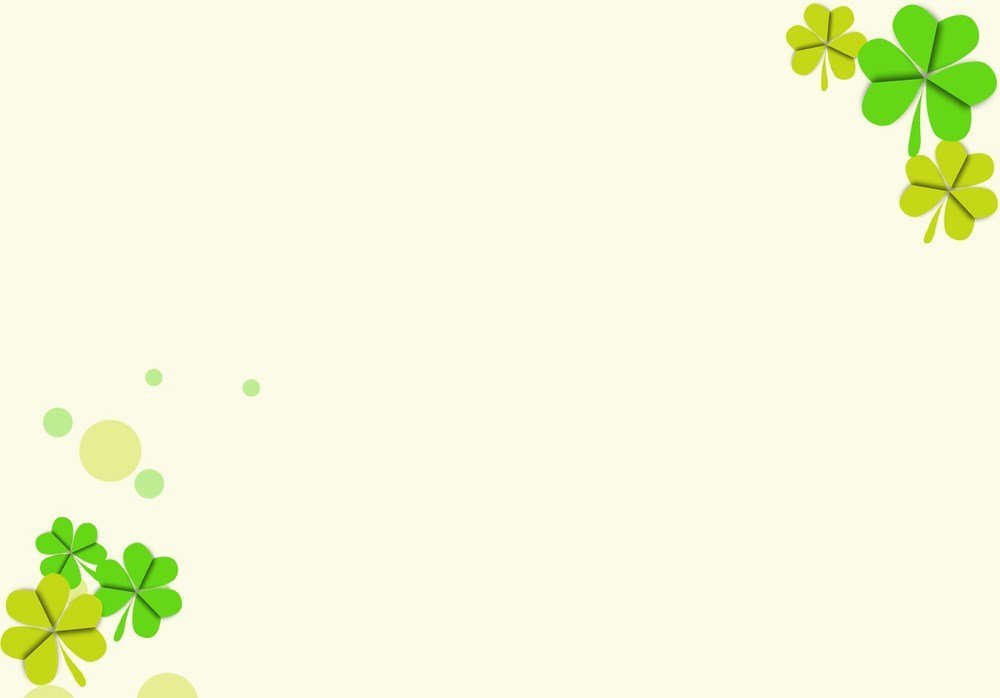 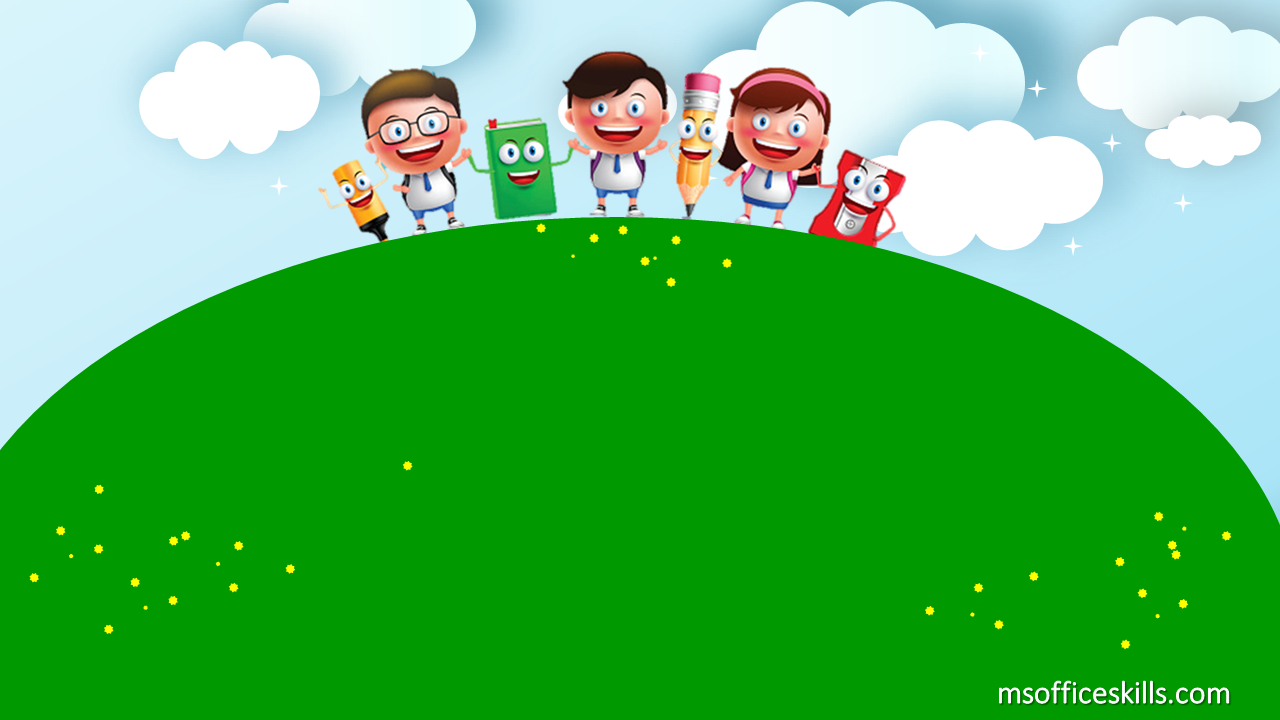 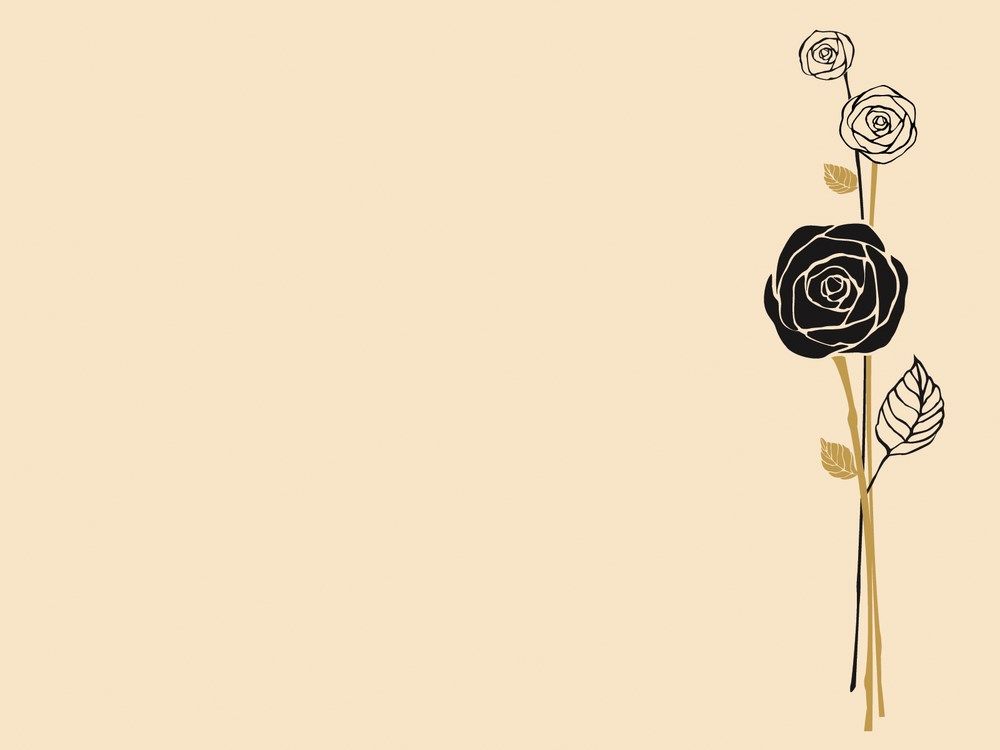 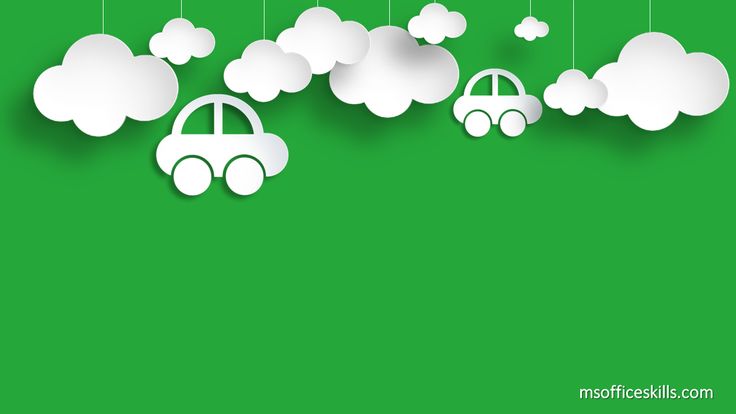 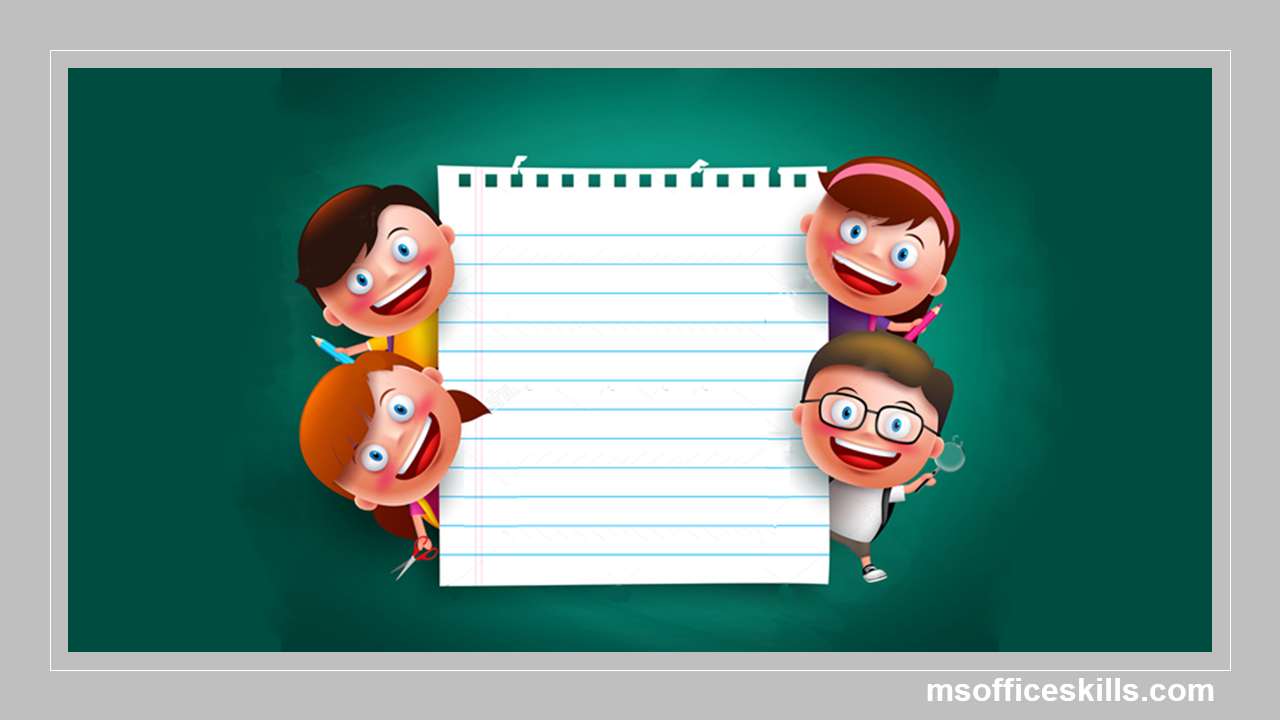 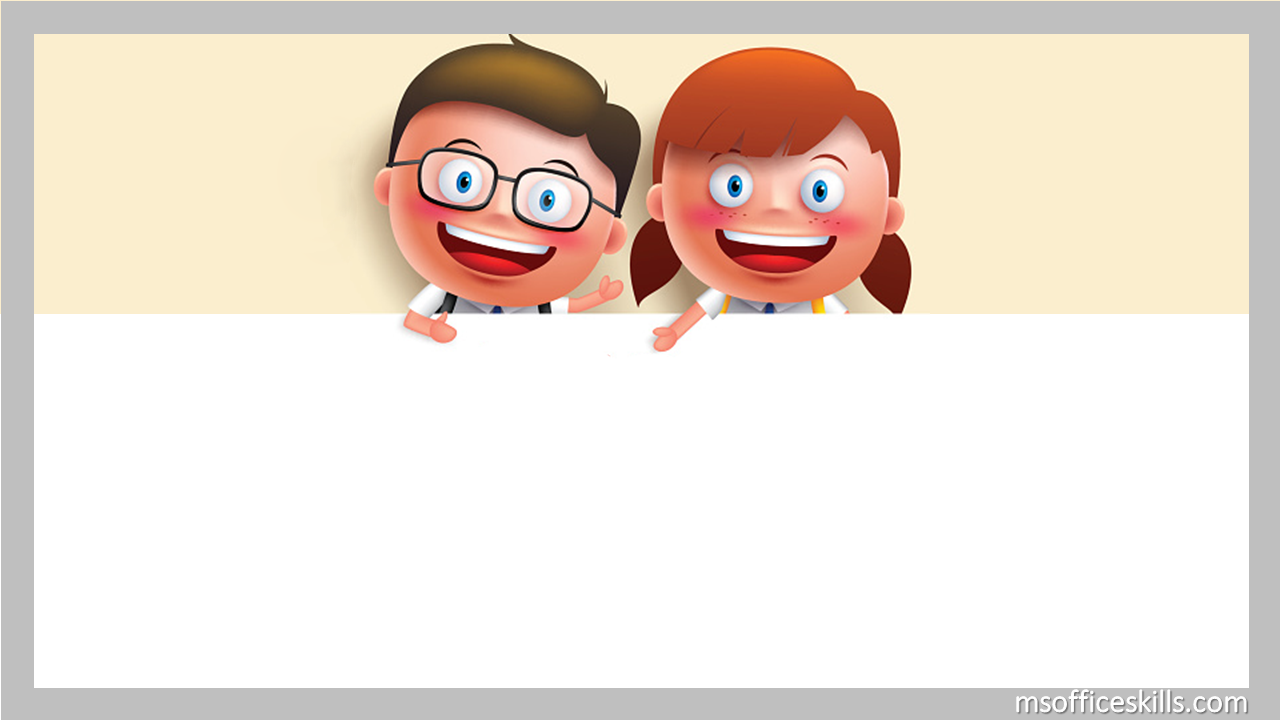 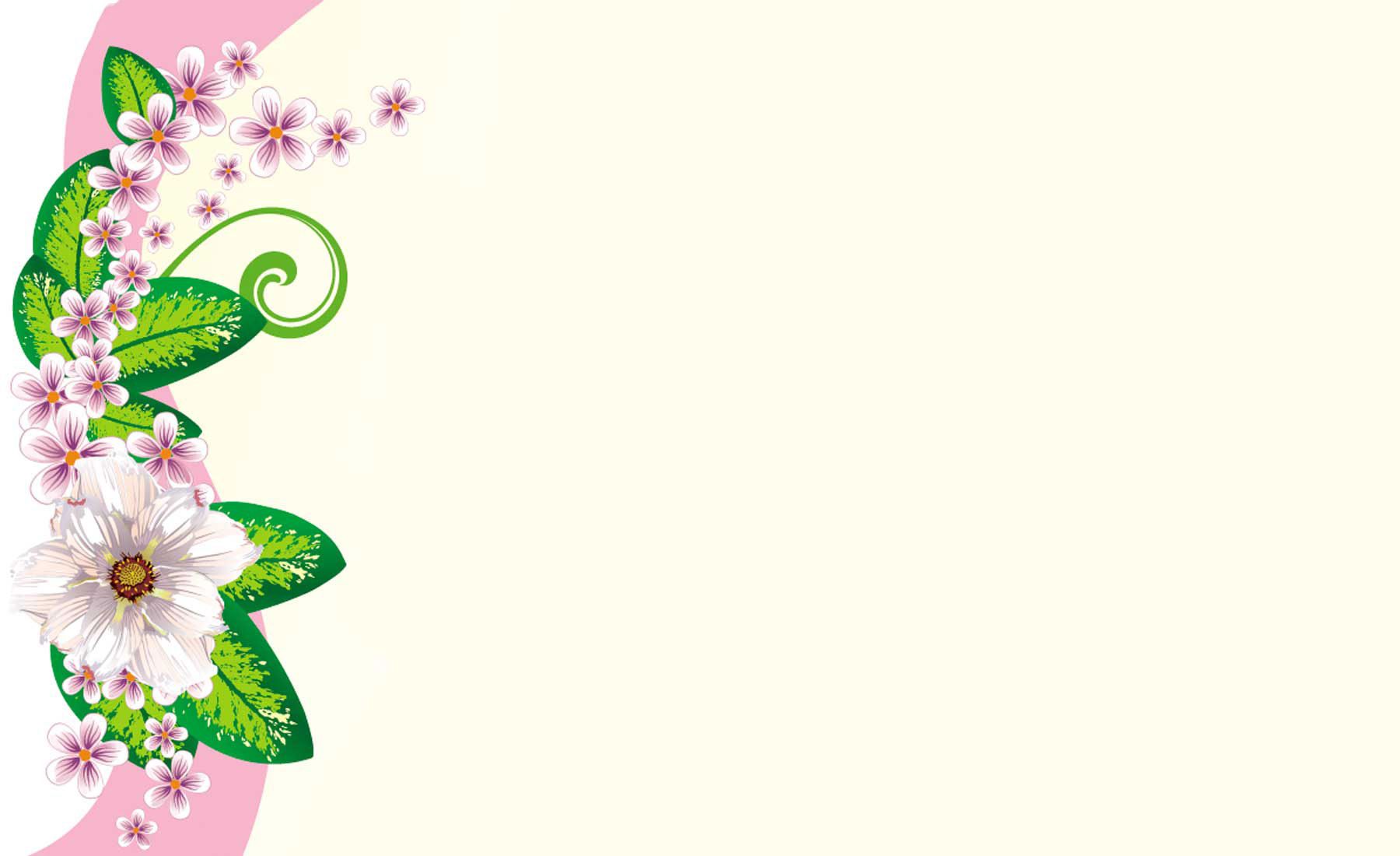 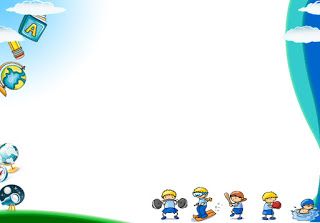 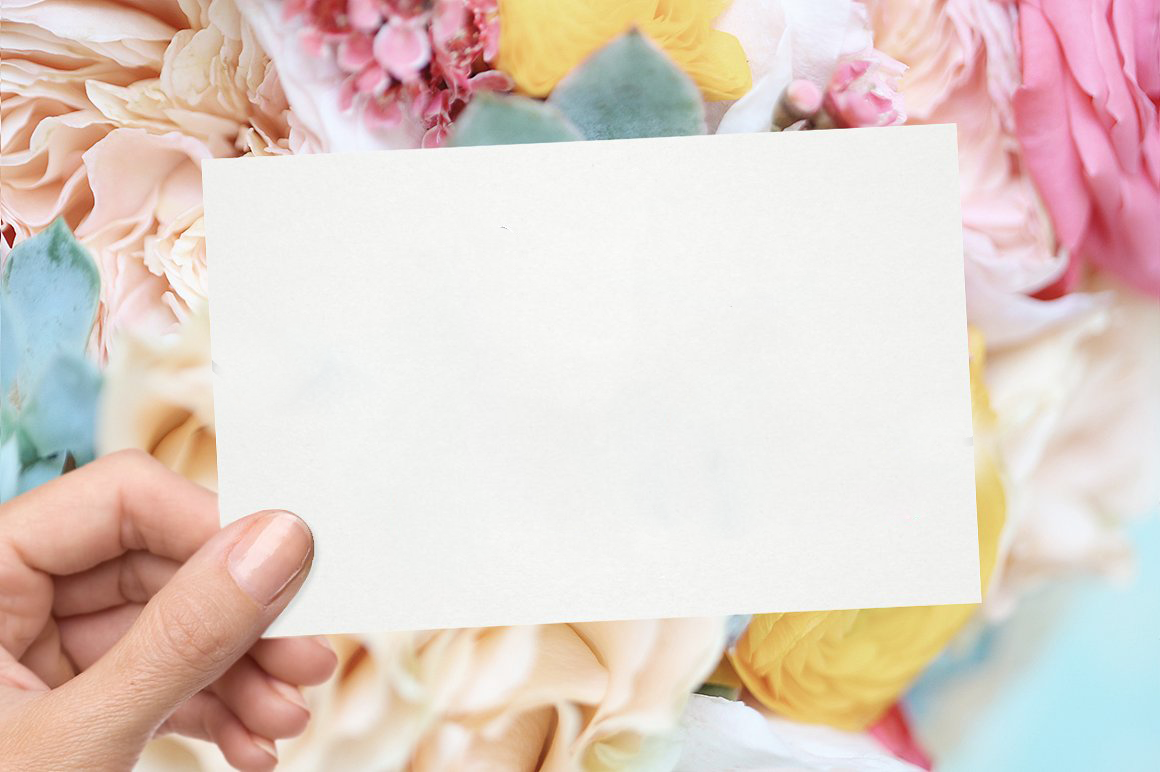 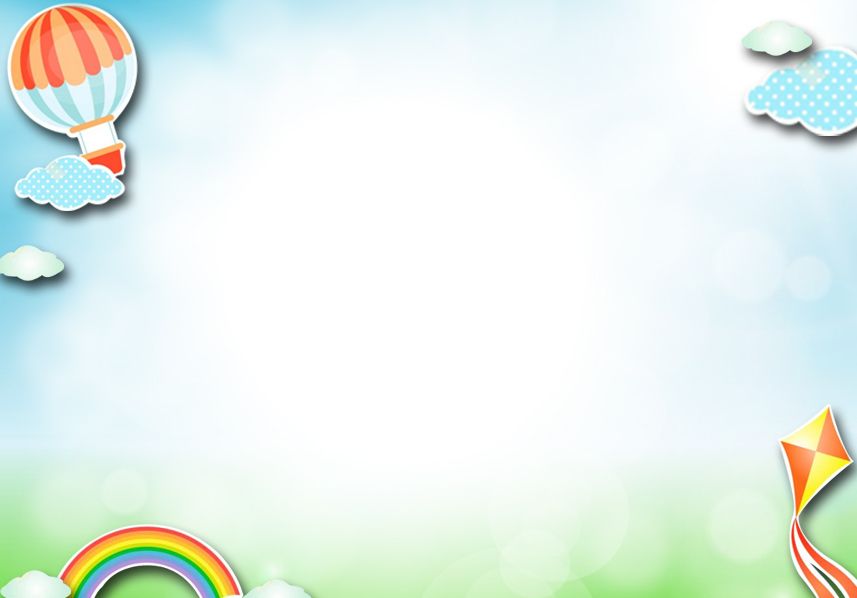 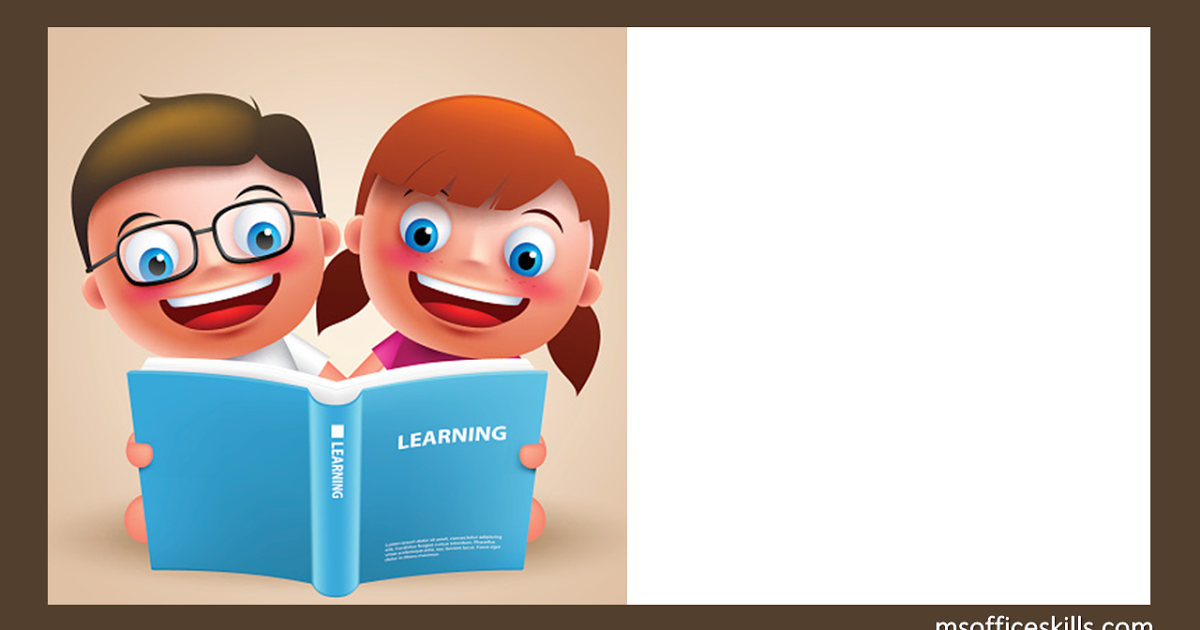 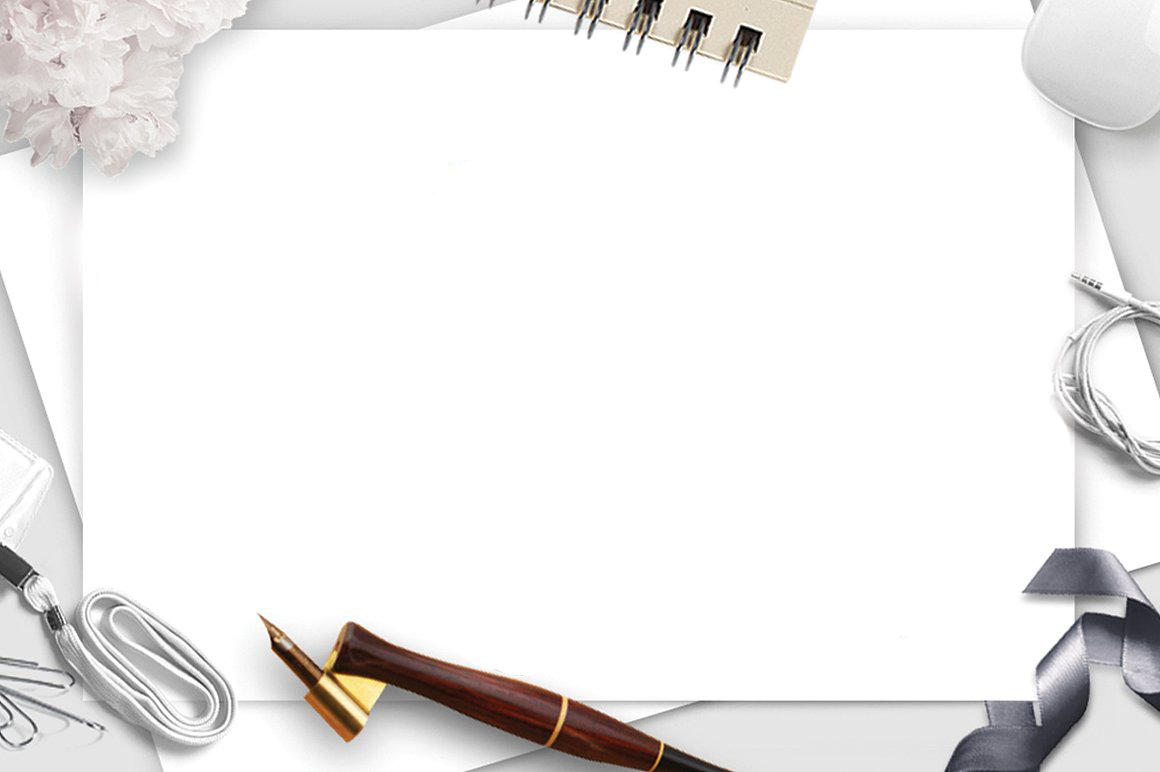 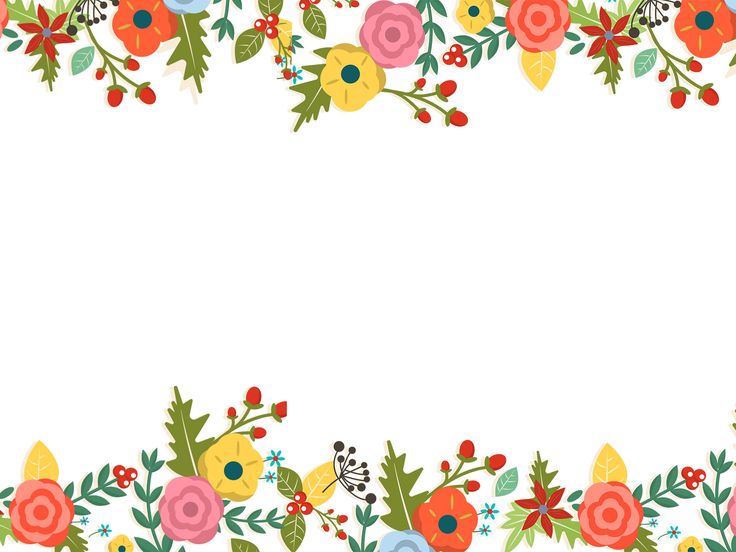 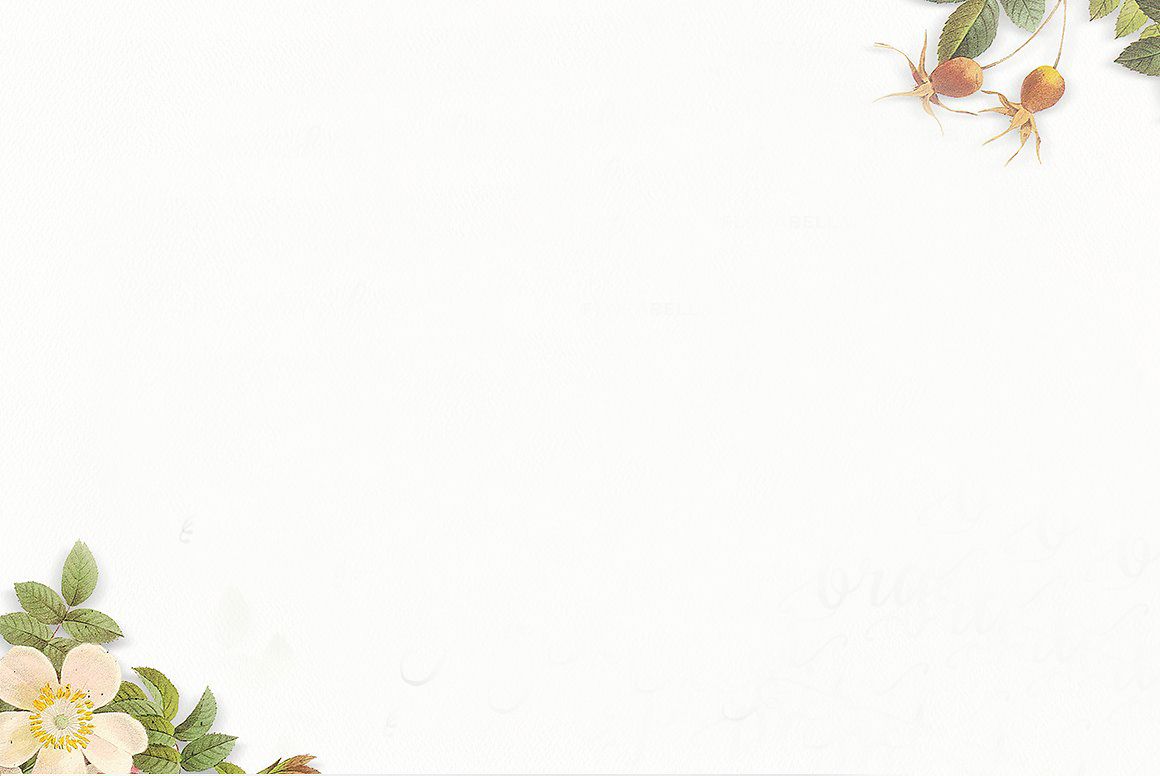 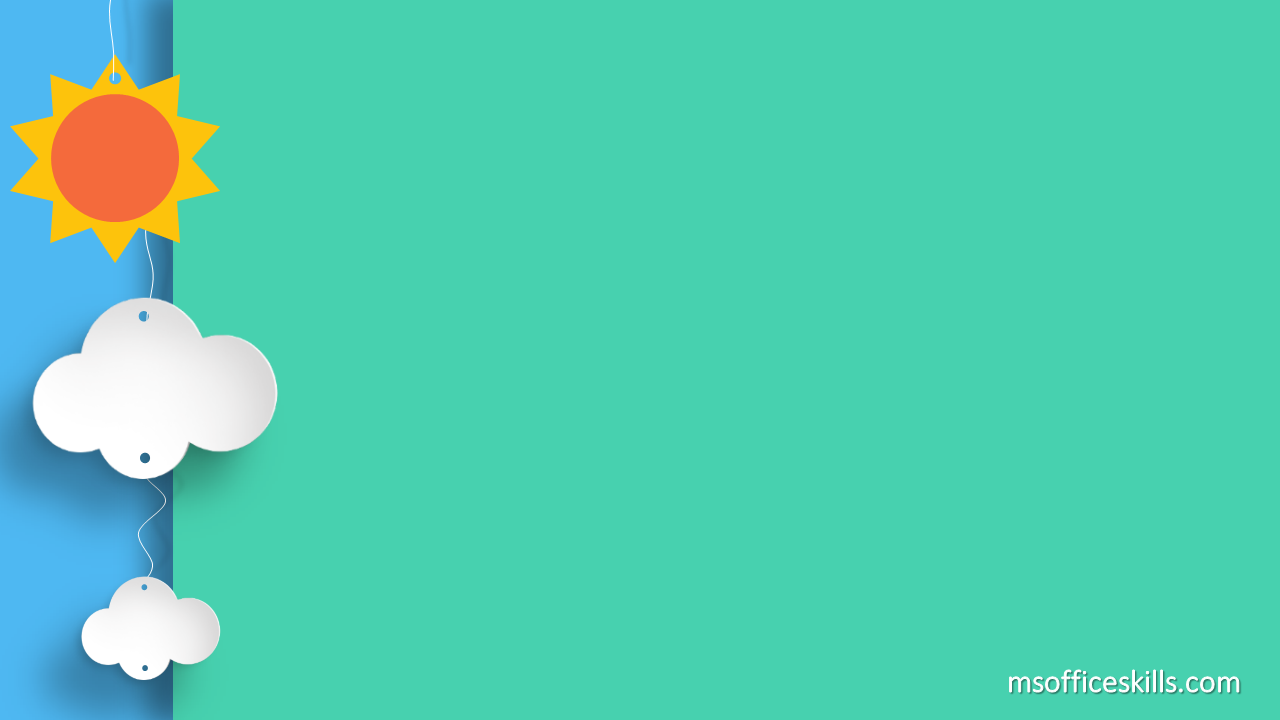 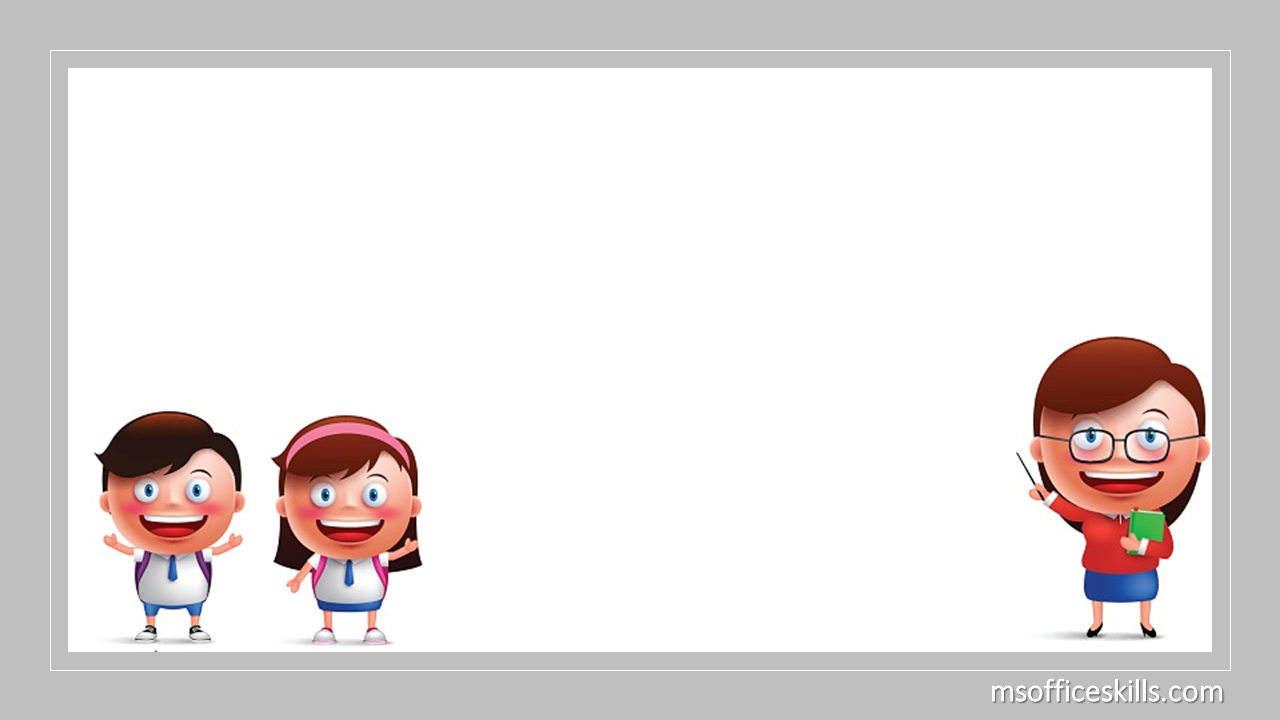 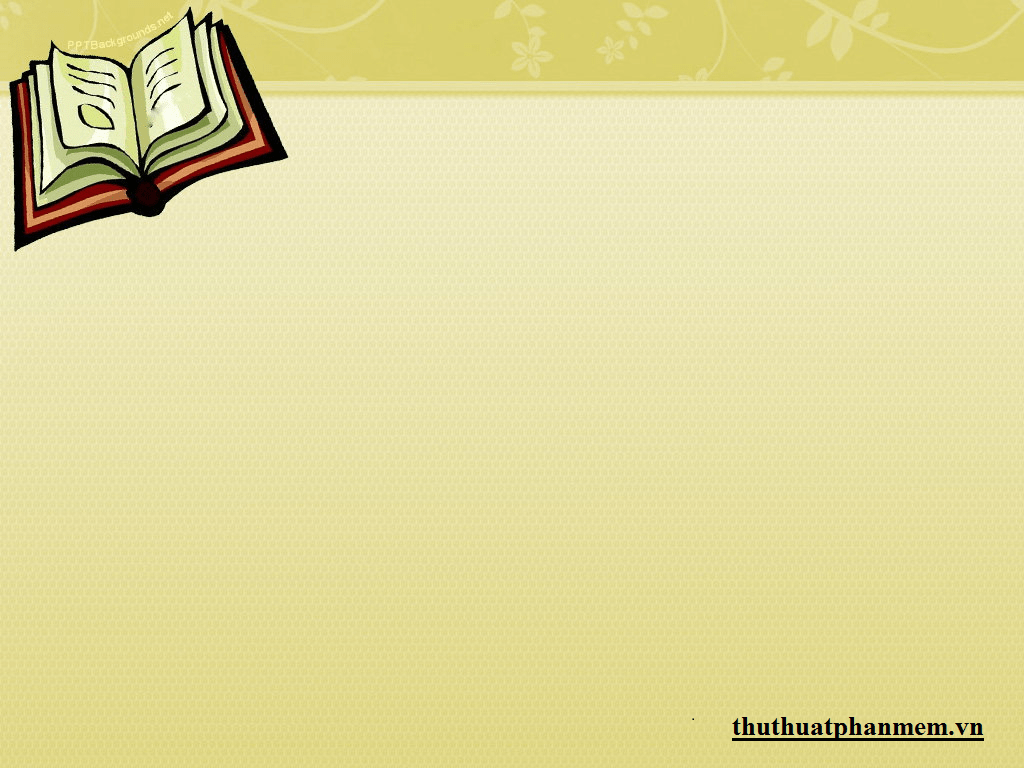 